Содержание.1. ЦЕЛЕВОЙ РАЗДЕЛ.1.1. Пояснительная записка.	Рабочая программа   – это документ   характеризующий специфику содержания образования и особенности организации образовательной деятельности. 	Программа рассчитана на воспитанников Разновозрастной группы с учетом индивидуальных особенностей воспитанников, жизненной ситуации ребенка.  	Рабочая программа включает в себя совокупность образовательных областей, которые обеспечивают разностороннее развитие детей с учётом их возрастных и индивидуальных особенностей по основным направлениям развития   — социально-коммуникативному, познавательному, речевому, художественно-эстетическому и физическому. 	В рабочей программе отражена тема самообразования «Развитие познавательной активности детей дошкольного возраста посредством технологии работы с одним предметом на основе личного опыта и интереса детей».	Задачи по формированию физических, интеллектуальных и личностных качеств детей решаются интегрированно, в ходе освоения всех образовательных областей, наряду с задачами, отражающими специфику каждой образовательной области.	 Данная программа разработана в соответствии со следующими нормативными документами:Закон РФ "Об образовании в Российской Федерации" от 29 декабря 2012г. № 273-ФЗ;Федеральные государственные образовательные стандарты дошкольного образования от 17 октября 2013г. № 1155;Конституция РФ, ст.43, 72.2;Конвенция о правах ребенка (1989г.);1.2. Возрастные и индивидуальные особенности контингента детей старшего возраста.Особенности развития психической сферы.Показатели развития мальчиков и девочек.Механизм учёта особенностей мальчиков и девочек при организации их деятельности.1.3. Планируемые результаты как целевые ориентиры освоения Программы.	ФГОС ДО определяет в общем виде целевые ориентиры дошкольного образования, к которым относятся следующие социально-нормативные возрастные характеристики возможных достижений ребёнка.Показатели развития детей в соответствии с возрастом.Старший дошкольный возраст (5—6 лет).2. СОДЕРЖАТЕЛЬНЫЙ РАЗДЕЛ.2.1. Описание образовательной деятельности по освоению детьми образовательных областей.Разновозрастной группа (шестой год жизни)2.1.1. Направление "Социально-коммуникативное развитие".2.1.2. Направление "Познавательное развитие".2.1.3. Направление "Речевое развитие".2.1.4. Направление "Художественно-эстетическое развитие".2.1.5. Направление "Физическое развитие".Основные темы и образовательные задачи по обучению детейэлементарным нормам и правилам здорового образа жизни.Интегральные показатели освоения программы (разновозрастной группы).	Система мониторинга достижения детьми планируемых результатов освоения Программы предлагает мониторинг промежуточных результатов и оценку итоговых результатов ее освоения. 	 Достижения детьми промежуточных результатов оцениваются путём наблюдений, анализа детских работ, эпизодов из жизни группы, игр, тренингов, непосредственного общения, создания педагогических ситуаций и бесед с родителями. Требования к проведению диагностики:• создание эмоционального комфорта ребёнка;• индивидуальный подход к ребёнку, уважение его личности;• отбор материалов для каждого ребёнка в зависимости от индивидуальной ситуации развития.	Мониторинг проводится в конце года на основе заполнения диагностических листов, содержащих показатели освоения программы детей данного возраста (диагностические карты прилагаются, см.  Приложение №1).Интерпретация показателей.	Показатель сформирован (достаточный уровень) — наблюдается в самостоятельной деятельности ребёнка, в совместной деятельности со взрослым.	Показатель в стадии формирования (уровень, близкий к достаточному) — проявляется неустойчиво, чаще при создании специальных ситуаций, провоцирующих его проявление: ребёнок справляется с заданием с помощью наводящих вопросов взрослого, даёт аналогичные примеры.	 Показатель не сформирован (недостаточный уровень) — не проявляется ни в одной из ситуаций, на все предложения взрослого ребёнок не даёт положительного ответа, не в состоянии выполнить задание самостоятельно.	Преобладание оценок «достаточный уровень» свидетельствует об успешном освоении детьми требований основной образовательной программы дошкольного образования.	Если по каким-то направлениям преобладают оценки «близкий к достаточному», следует усилить индивидуальную работу с ребёнком по данному направлению с учётом выявленных проблем в текущем и следующем году, а также взаимодействие с семьёй по реализацииосновной образовательной программы.	Если по каким-то направлениям присутствуют оценки «недостаточный уровень», то в процессе мониторинга предполагается проведение комплексного диагностического обследования педагогом-психологом (использование высокоформализованных диагностических методов, проективных методик).	Участие ребёнка в психологической диагностике допускается только с согласия его родителей (законных представителей). По результатам этой оценки составляются индивидуальные программы и рекомендации по коррекции развития ребёнка.2.2. Описание вариативных форм, способов, методов и средств реализации Программы.	Различные образовательные области Программы интегрируются с другими направлениями развития по формам взаимодействия с детьми. В зависимости от возрастных и индивидуальных особенностей детей в образовательной деятельности используются следующие формы реализации Программы:              Во всех образовательных областях широко используются различные формы и методы.Основной формой организованной детской деятельности в данной группе являются образовательные ситуации:2.3. Способы и направления поддержки детской инициативы.Требования к развитию и поддержке игровой деятельности.2.4. Особенности взаимодействия педагогического коллективас семьями воспитанников.		Воспитатель в сотрудничестве с родителями стремится к позиции поддержки, соучастия и сопереживания им в сложном процессе осознания материнских и отцовских функций.Эффективными методами работы с родителями являются активные методы взаимодействия, особенность которых заключается в том, что субъекты проявляют инициативу и самостоятельность.Основные направления и формы взаимодействия с семьёй.Содержание взаимодействия с семьёй по образовательным областям.2.5. Иные характеристики содержания Программы.Родительские собрания на 2023-2024 учебный  год.	 	В старшей группе воспитатели уделяют отдельное внимание сетевому взаимодействию разных образовательных сфер, что оказывает положительное влияние на всестороннее развитие детей.  Сетевое взаимодействие с учреждениями села.	Для реализации педагогических условий регионального компонента воспитатели старшей группы уделяют внимание детей такой теме, как Малая Родина, где знакомят их с историей и традициями нашего края, с достопримечательностями города, народными промыслами и памятниками архитектуры.	 Цель: последовательное и систематическое знакомство детей с родным городом, воспитание у них чувства гордости за людей, которые живут и трудятся в селе, любви к родному краю.3. ОРГАНИЗАЦИОННЫЙ РАЗДЕЛ.3.1. Материально-техническое обеспечение разновозрастной группы.3.2. Методические материалы и средства обучения и воспитания.Рекомендуемая литература для чтения детям разновозрастной группы.Примерный музыкальный репертуар.Спортивные упражнения.Элементы спортивных игр.Основные движения.Сюжетно-ролевые игры в разновозрастной  группы.3.3. Режим дня. 	Режим дня (распорядок дня).3.4. Циклограмма непосредственной образовательной деятельности.3.5. Комплексно-тематическое планирование непосредственной образовательной деятельности.	Примерное комплексно-тематическое планирование. 	 Перспективное планирование. Воспитательные задачи.3.6. Особенности традиционных событий, праздников, мероприятий в группе.	Культурно - досуговые мероприятия – неотъемлемая часть в деятельности нашей группы.  Организация праздников, развлечений, детских творческих дел способствует повышению эффективности воспитательно - образовательного процесса, создает комфортные условия для формирования личности каждого ребенка. 	В группе безусловно есть  свои традиции, которыми хотелось  бы поделиться.Традиции разновозрастной группы.3.7. Особенности организации развивающей предметно-пространственной среды.	Наличие оборудования старшей группы соответствует требованиям к развивающей предметно-пространственной среде ФГОС ДО.Перечь материала и оборудования в разновозрастной группе.Перечень выносного материала.               Система развивающей предметной среды, используемая в разновозрастной группе "Непоседы",  строится с соблюдением следующих принципов:   	Пространство групповой комнаты активно используется для совместной деятельности детей и взрослых, проведение интегрированных и индивидуальных занятий по разностороннему развитию детей.  Содержание игрового пространства    отражает в равной степени интересы девочек и мальчиков разновозрастной группе «Непоседы». 	 Все материалы для продуктивной деятельности доступны детям данной группы.Предметно-развивающая среда в данной группе:4. ДОПОЛНИТЕЛЬНЫЙ РАЗДЕЛ.4.1. Возрастные и иные категории детей.Разновозрастной группу "Непоседы" посещают 20 ребенка.  Из них 14 мальчиков и 6девочек.Антропометрические показатели детей на начало учебного 2023 года в норме.Функционирование группы направлено на создание условий для всестороннего развития детей, обеспечение освоение ребёнком социального опыта, общение со сверстниками и взрослыми в совместной игровой деятельности, достижение каждым ребёнком, систематически посещающим детский сад, к концу дошкольного детства минимально необходимого уровня подготовки для успешного обучения в начальной школе. Обучение и воспитание в ДОУ осуществляется на русском языке. Основной контингент воспитанников проживает в условиях города.Реализация регионального компонента осуществляется через знакомство с национально-культурными особенностями родного края, где ребёнок учится осознавать себя, живущим в определённый временной период, в определённых этнокультурных условиях.4.2. Используемые программы.                    4.3. Характеристика взаимодействия педагогического коллектива с семьями детей.Формы работы с семьями воспитанников.Основные направления и формы взаимодействия с семьёй. Формы взаимодействия  с семьями воспитанников в соответствии с тематическим планированием.Дата заполнения      _____________                            _________________ (Ф.И.О)3 - сформирован2- в стадии формирования1 - не сформированДиагностический лист динамики формирования интегративных показателей.Дата заполнения ___________                                     __________________ (Ф.И.О.)3 - сформирован2- в стадии формирования1 - не сформированСхема закаливания детей в разновозрастной группы "Непоседы".Закаливание воздухом.Утренний прием на свежем воздухе.Воздушные ванны.Сон с доступом свежего воздуха (проветривание).Солнечные ванны.Постоянное облегчение одежды с учетом сезона и температурного режима.Закаливание водой.А. Умывание шеи, лица, рук в течение дня прохладной водой.Б. Обливание стоп водой контрастной температурой.В. Полоскание полости рта после еды кипяченой водой комнатной температуры.Режим двигательной активности.  № п/п.Наименование раздела.Стр.1.  ЦЕЛЕВОЙ РАЗДЕЛ.1.  ЦЕЛЕВОЙ РАЗДЕЛ.1.  ЦЕЛЕВОЙ РАЗДЕЛ.1.1.Пояснительная записка.с.31.2.Возрастные и индивидуальные особенности контингента детей старшего возраста.с.4-61.3.Планируемые результаты как целевые ориентиры освоения Программы.с.6-92. СОДЕРЖАТЕЛЬНЫЙ РАЗДЕЛ.2. СОДЕРЖАТЕЛЬНЫЙ РАЗДЕЛ.2. СОДЕРЖАТЕЛЬНЫЙ РАЗДЕЛ.2.1.Описание образовательной деятельности по освоению детьми образовательных областей. Разновозрастная группас.9-182.1.1.Направление "Социально-коммуникативное развитие".с.9-102.1.2.Направление "Познавательное развитие".с.10-122.1.3.Направление "Речевое развитие".с.12-132.1.4.Направление "Художественно-эстетическое развитие".с.13-152.1.5.Направление "Физическое развитие".с.15-182.2.Описание вариативных форм, способов, методов и средств реализации Программы.с.18-202.3.Способы и направления поддержки детской инициативы. с.202.4. Особенности взаимодействия педагогического коллектива с семьями воспитанников.с.20-222.5.Иные характеристики содержания Программы.с.23-253. ОРГАНИЗАЦИОННЫЙ РАЗДЕЛ.3. ОРГАНИЗАЦИОННЫЙ РАЗДЕЛ.3. ОРГАНИЗАЦИОННЫЙ РАЗДЕЛ.3.1.Материально-технические обеспечения Программы.с.253.2.Методические материалы и средства обучения и воспитания.с.25-293.3.Режим дня.с.293.4.Циклограмма непосредственной образовательной деятельности.с.29-303.5.Комплексно-тематическое планирование непосредственной образовательной деятельности.с.30-363.6.Особенности традиционных событий, праздников, мероприятий.с.36-373.7.Особенности организации развивающей предметно-пространственной среды.с.37-404. ДОПОЛНИТЕЛЬНЫЙ РАЗДЕЛ.4. ДОПОЛНИТЕЛЬНЫЙ РАЗДЕЛ.4. ДОПОЛНИТЕЛЬНЫЙ РАЗДЕЛ.4.1.Возрастные и иные категории детей.с.404.2.Используемые Примерные программы.с.40-414.3.Характеристика взаимодействия педагогического коллектива с семьями детей.с.41-43ПРИЛОЖЕНИЕПРИЛОЖЕНИЕПРИЛОЖЕНИЕПриложение №1   Диагностические листы промежуточных результатов освоения программы к концу шестого года жизни. с.44Приложение №2 Схема закаливания детей. с.45Приложение №3 Режим двигательной активности. с.46Цель Расширение возможностей развития личностного потенциала и способностей каждого ребёнка в старшей группе "Непоседы".Задачи • обеспечение условий здорового образа жизни и безопасности детей разновозрастной  группы;• приобщение детей через соответствующие их индивидуально-возрастным особенностям виды деятельности к социокультурным нормам, традициям семьи, общества государства;• развитие интереса и мотивации детей к познанию мира и творчеству;• реализация вариативных образовательных программ;• соблюдение прав ребёнка, родителей и других участников образовательной деятельностиПрограмма нацелена на создание следующих психолого-педагогических условий• личностно ориентированного взаимодействия взрослых с детьми 5-6 лет;• полноценного общения ребёнка со сверстниками, старшими и младшими детьми;• применения развивающих педагогических технологий, соответствующих данному возрасту и опирающихся на усвоение культурных средств деятельности детей старшей группы;• создание развивающей предметно-пространственной среды, обеспечивающей коммуникативную, игровую, познавательную, речевую, физическую, творческую деятельность детей в разновозрастной  группе. Принципы  и подходы1. Сохранение уникальности и самоценности дошкольного детства как важного этапа в общем развитии человека.2. Поддержка специфики и разнообразия дошкольного детства.3. Реализация рабочей программы в формах, специфических для детей старшей группы "Непоседы", прежде всего в форме игры, познавательной и исследовательской деятельности.4. Создание благоприятной социальной ситуации развития каждого ребёнка в соответствии с его возрастными (5-6 лет) и индивидуальными особенностями и склонностями.5. Личностно развивающий и гуманистический характер содействия и сотрудничества детей и взрослых в процессе развития детей и их взаимодействия с людьми, культурой и окружающим миром.6. Вариативность организации дошкольного образования.Используются  парциальные программыЛ.И. Пензулаева "Оздоровительная гимнастика для детей 3-7 лет".-  М.; Мозаика-Синтез, 2015г.Н.Г. Фролова "Социальное развитие детей 3-7 лет".  – Волгоград : Учитель, 2011г.С.Н. Николаева "Юный эколог". - М.; «Мозайка-синтез», 2002г.Е.В. Колесникова   "Математика для детей 5-6 лет". - М.; Издательство: Сфера,  2001г.Т.М. Бондаренко "Организация непосредственной образовательной деятельности в старшей группе": Образовательная область Познание. - Воронеж,  2012г.Т.И. Бобкова "Ознакомление с художественной литературой в старшей группе с ОНР". - М.; ТЦ Сфера, 2008г.Е.А. Лапп "Развитие связной речи детей 5-7 лет с нарушениями зрения". - М.: ТЦ Сфера, 2006г.И.А. Лыкова Изо деятельность в детском  саду "Цветные ладошки". – Издательский дом «Цветной мир» - М.; 2012г. Период  Физиологи называют этот период «возрастом двигательной расточительности». В задачи педагога входит контролировать и направлять двигательную активность воспитанников с учётом проявляемой ими индивидуальности.      Мышление. Развитие мышления сопровождается освоением мыслительных средств.   Кроме того, после пяти с половиной лет на смену правополушарному (творческому) мышлению приходит левополушарное (логическое) мышление (кроме левшей), совершенствуются обобщения.   Произвольность познавательных процессов.В этот период ребёнок становится сознательно самостоятельным. Желая чему-нибудь научиться, он способен выполнять интересующую его деятельность непрерывно. Однако переключаемость с одной задачи на другую крайне затруднена.Речь. К пяти годам ребёнок уже способен правильно произнести почти все звуки речи. Ребёнок бегло излагает свои мысли. Рассказывая, интонационно организует речь.    Воображение.В этот период ребёнок имеет представление не только о названии и назначении тех или иных предметов, но и о том, из чего они сделаны (мяч из резины, кукла из пластмассы).    Физическое развитие. Ребёнок уже может выполнять одновременно два-три вида двигательных навыков: бежать, подбрасывая мяч; ловить мяч, сев на корточки и пританцовывая.Отношения со сверстниками.Ребёнок стремится поделиться своими знаниями и впечатлениями со сверстниками, что способствует появлению познавательной мотивации в общении.   Отношения со взрослыми.Достаточно часто в этом возрасте у детей появляется такая черта, как лживость, т.е. целенаправленное искажение истины. Чтобы не потерять доверие взрослого, а часто и оградить себя от нападок, ребёнок начинает придумывать оправдания своим оплошностям, перекладывать вину на другихРазвитие произвольности и волевых качествПозволяют ребёнку целенаправленно преодолевать определённые трудности, специфические для дошкольника.Нравственное развитиеВо многом зависит от степени участия в нём взрослого, так как именно в общении со взрослым ребёнок узнаёт, осмысливает и интерпретирует нравственные нормы и правила.    Эмоциональная сфера.Старший дошкольник способен различать весь спектр человеческих эмоций, у него  формируются «высшие чувства»: интеллектуальные (любопытство, любознательность, чувство юмора, моральные, эстетические), эстетические чувства (чувство прекрасного, чувство героического), моральные чувства (чувство гордости, чувство стыда, чувство дружбы). Продуктивная деятельностьК шести годам ребёнок уже имеет собственное представление о красоте. Он познаёт мир прекрасного через посещение музеев, театров, филармоний, начинает понимать классическую музыку. В этот период ребёнка привлекает живопись.   Игровая деятельность.Свои познания ребёнок применяет в играх, выдумывая сам сюжет для них и зная, как он сможет сделать замысел реальным.  НавыкиК шести годам ребёнок практически осваивает большинство необходимых ему навыков: он аккуратен, следит за своим внешним видом, причёской, обувью, одеждой, обслуживает сам себя и помогает  дома по хозяйству.Возрастные  особенности Учет воспитателем в процессе взаимодействия.Проявление особой активности, которая выражается в вопросах.Не оставлять без внимания вопросы детей.Создать в группе особый микроклимат доброжелательного внимания друг к другу, взаимного уважения, уступчивости и вместе с тем инициативности.Развитие произвольности поведения, способности к целеполаганию.Подхватить умение детей опираться на правила, нормы,   умение сдерживаться в определенных ситуациях.Переводить от воспроизводящей («сделай как я», а дети повторяют) к деятельности, в которой ребенок работает сам по замыслу, хоть и очень простому.Предоставлять самостоятельность, активизировать творческую деятельность.Развитие наглядно-образного, логического мышления. Играть, общаться, экспериментировать.Предлагать проблемные ситуации по типу «загадка», «открытие», поощрять изобретательность детей.Доминирующую роль играет память (зрительная, словесная).Опираться на личный опыт детей, который интенсивно приобретается в этот период.Развитие воображения, разгул фантазии.Содействовать развитию сюжетно-ролевой игры как символико-моделирующей деятельности.Читать, обсуждать и анализировать художественные произведения, стимулировать фантазию вопросами.Самоутверждение:Самоутверждение:Стремление к установлению личных контактов с другими по собственному желанию. Ребенок открывает своего сверстника как интересного собеседника и партнера по разным видам деятельности. Стремление к поиску собственных решений для выполнения своих замыслов.Стимулировать проектно-исследовательскую деятельность.Формирование адекватной самооценки.Помогать ребенку в осознании его особенностей не только в деятельности, но и в поведении, отношении к окружающим. Не мешать самоконтролю.Совершенствование органов чувств:  зрение, слух, рука.Продолжать с детьми наблюдать,  развивать фонематический слух, учить слушать и слышать себя и других, развивать движения мышц обеих рук.Критерии Мальчики.Девочки.Анатомо-физиологические особенностиРождаются более крупными, на 2-3 месяца позже начинают ходить, острота слуха выше до 8 лет. Мальчики младше девочек по биологическому возрасту.Позже развиваются лобные области мозга,   области левого полушария мозга. Вследствие этого, у мальчиков до определенного возраста доминирует образно-чувственная сфера. Рождаются более зрелыми (обгоняют мальчиков на 3-4 недели в развитии), более чувствительны к шуму, их больше раздражает телесный дискомфорт, более отзывчивы на прикосновения.В дошкольном и младшем школьном возрасте часто физически сильнее мальчиков, старше по биологическому возрасту.Раньше развиваются области левого полушария мозга, отвечающие за речь, рационально-логическое мышление.Речь. На 4-6 месяцев позже начинают говорить, лучше удаются поиск словесных ассоциаций.Лучше исполнительская сторона речи и скорость чтения.Эмоции.Более возбудимы, раздражительны, нетерпеливы, несдержанны, неуверенны в себе. В эмоциональном плане: реакция кратковременная, но яркая, избирательная, быстро снимают эмоциональное напряжение.Считаются более эмоциональными. В ситуации деятельности, вызывающей сильные эмоции, резко нарастает общая активность, повышается эмоциональный тонус коры головного мозга.Долго переживают замечания.Игра. Чаще опирается на дальнее зрение: бегают друг за другом, бросают предметы в цель и используют при этом всё предоставленное пространство. Если в горизонтальной плоскости места мало, осваивают вертикальную плоскость: лазают по лестницам, забираются в шкаф и т.п.  Опираются на ближнее зрение: раскладывают игровые предметы в ограниченном пространстве, им достаточно маленького уголка.Меньше интересуются внутренним устройством игрушек, больше назначением, игрушки обычно используют по прямому назначению.Умственная деятель-ность. Лучше выполняют поисковую деятельность, выдвигают новые идеи. Труднее выполняют многоэтапные задания, не терпят однообразия, не сидят на месте.Лучше выполняют типовые задания по шаблону.Тщательность, проработка деталей на высоком исполнительском уровне. Рисование. Чаще рисуют технику, рисунки наполнены действием, отражают больше пространство, вмещают большую площадь, больше домов и улиц, менее насыщенная цветовая гамма.Чаще рисуют людей, принцесс, в том числе и себя. Себя чаще рисуют с особо выделенными ресницами и ртом, любят пририсовать «взрослые» атрибуты – украшения, каблуки.Поведение в организованной образовательной деятель-ности. Смотрят на стол, перед собой, если знают ответ – отвечают уверенно, задают вопросы ради получения какой-то конкретной информации. Медленнее включаются в занятие и быстрее истощаются интеллектуально,   пик работоспособности приходится на конец занятия.Более собранные и внимательные. Используется приём опережающего одобрения дальнейших действий. Отвечая, ищут в глазах подтверждение правильности ответа и только после кивка взрослого продолжают более уверенно, вопросы задают чаще с целью установления контакта, ориентированы больше на отношения между людьми.   Более организованные и усидчивые.Восприятие оценки взрослого.Интересует суть оценки, то есть то, что конкретно оценивается и что конкретно он сделал не так. Должен знать, чем конкретно недоволен взрослый, иметь возможность исправить ситуацию. Интересует кто оценивает и как, т.е. какое впечатление произвели. Эмоционально реагируют на любые оценки. Сначала нужно успокоить, затем разобрать ошибку.  Вид деят.МальчикиДевочкиИгра 1.Физиологически нужно больше пространство для игр, в игре развиваются физически, учатся регулировать свою силу, игра помогает разрядить скопившуюся энергию, поэтому они бегают, кричат.  2.Любят разбирать игрушки, изучать строение и конструкцию.  1.Для игр требуется небольшое пространство, желательно, чтобы всё, что может понадобиться для игры, было рядом. Чаще всего в играх осваивают роль мамы.  2.Больше требуется мелких игрушек, атрибутов к играм.  Образовательная деятельность1.Учитывают особенности развития мозга детей. При работе с группой детей можно дифференцировать индивидуальные занятия: выполнение заданий в виде кроссвордов, разнообразных головоломок.2. Труднее выполняют сложные (многоэтапные) поручения взрослых.3. Важно понять принцип, смысл задания.4.Труднее воспринимают объяснения “от простого к сложному”.5.Лучше выполняют задания на сообразительность.6.Не терпят однообразия.7.Новую информацию анализируют с помощью правого полушария.  8.Работоспособность усиливается к концу образовательной деятельности.   1.При распределении индивидуальных заданий лучше предоставить типовые задания, выполнение по шаблону, образцу.2.Набирают работоспособность с самого начала, поэтому их следует более активно спрашивать, просить выполнять задание в начале, тем более что им нравится выполнять задание на повторение, что можно использовать как приём.  3.Быстрее схватывают новый материал;4.Легче усваивают алгоритмы и правила; 5.Любят задания на повторение;6.Воспринимают все более детализировано, мыслят конкретно и прагматично.7.Лучше обучаются последовательно — “от простого к сложному”.8.Новую информацию анализируют с помощью левого полушария.Образовательные области и направления Показатели развития ребёнка.СОЦИАЛЬНО-КОММУНИКАТИВНОЕ РАЗВИТИЕ.СОЦИАЛЬНО-КОММУНИКАТИВНОЕ РАЗВИТИЕ.Овладение коммуникативной деятельностью и элементарными общепринятыми нормами иправилами поведения в социуме.Самопознание• Называет фамилию, имя, отчество родителей, домашний адрес, родственные связи и свою социальную роль в них (тётя, дядя, внук, внучка, прабабушка).• Оценивает, сравнивает свои поступки и поступки сверстников, выделяет особенности другого человека и самого себя.• Понимает последствия своего поступка, его влияние на  эмоциональное состояние других людей.• Управляет своими чувствами (сдерживать слёзы, огорчение, гнев).• Умеет дружить, оказывать помощь, делиться игрушками.• Использует в речи вежливые выражения.• Внимательно относится к противоположному полу. Мальчики умеют: подавать стул, в нужный момент оказывать помощь донести что-нибудь; девочки — оказывать помощь в соблюдении внешнего вида, уборке вещей и т.п.   Мир, в котором я живу• Проявляет интерес к жизни народа в своём городе (селе), к настоящему и будущему.• Называет свою страну, её столицу, область, областной центр, город (село), в котором живёт.• Рассказывает о своей стране, области, областном центре, городе (селе).• Знает стихи, поговорки, пословицы, отражающие любовь и заботу к близким, труд людей.• Имеет представления: о человеческом обществе; об эмоциональном состояниилюдей, личностных качествах, характере взаимоотношений.• Называет наиболее известные достопримечательности города, села, названия нескольких улиц, носящих имена известных людей.• Имеет представления о народных и государственных праздниках, государственных символах (флаг, герб, гимн).• Выполняет правила поведения в общественных местах.• Обогащает игру, используя собственный жизненный опыт, кругозор.Овладение элементарнойтрудовой деятельностью.Бережёт результаты труда, поддерживает порядок в группе и на участке.• Протирает игрушки и учебные пособия, моет игрушки, строительный материал, ремонтирует книги, игрушки.• Убирает постель после сна.• Выполняет обязанности дежурных • Оценивает результаты своего труда. Овладение основамисобственной безопасности и безопасности окружающего мира.• Проявляет внимательность и наблюдательность к окружающим людям.• Может сказать «нет» незнакомому взрослому, а также сверстникам, подросткам, которые пытаются втянуть ребёнка в опасную ситуацию.• Понимает, насколько опасны колющие, режущие предметы.• Понимает, что электрический ток помогает людям, но он может быть опасен.• Понимает, что существуют пожароопасные предметы, неосторожное обращение с которыми может привести к пожару.  • Понимает, что лекарства, в том числе и витамины, в больших количествах очень опасны, поэтому принимать их самостоятельно нельзя.• Соблюдает элементарные правила обращения с водой.• Знает, где и как нужно переходить дорогу (переход «зебра», светофор, «островок безопасности»). • Знает дорожные знаки: «Пешеходный переход», «Движение пешеходов запрещено», «Дети», «Остановка автобуса», «Пункт медицинской помощи», «Пункт питания», «Место стоянки», «Въезд запрещён».• Соблюдает культуру поведения в транспорте.ПОЗНАВАТЕЛЬНОЕ РАЗВИТИЕ.ПОЗНАВАТЕЛЬНОЕ РАЗВИТИЕ.Овладение познава-тельно-исследователь-ской деятельностью.Развитие интересов детей,любознательности и познавательной мотива-ции.Развитие воображения итворческой активности.Формирование первич-ных представлений о себе, других людях, объектах окружающего мира.Сенсорное развитие• Комбинирует цвета, создаёт новые, находит определённые сочетания цветов для создания выразительного образа.• Анализирует форму с разных сторон одного и того же объёмного объекта.• Сравнивает предметы по параметрам величины.• Группирует объекты по цвету, форме, величине.Познавательно-исследовательская деятельность.• Владеет способами достижения цели, самостоятелен в выборе средств и материалов, необходимых для деятельности.• Устанавливает причинно-следственные связи.• Задаёт познавательные вопросы, с помощью взрослого выдвигает предположения, догадки.• Ориентируется с помощью детей, взрослого по схеме, плану. Включается в проектно-исследовательскую деятельность. Создаёт постройки и поделки по рисунку, схеме.• Выдвигает гипотезы, проводит элементарные исследования.Конструирование• Конструирует из бумаги, коробочек и другого бросового материала кукольную мебель,транспорт и т.п.• Преобразовывает образцы в соответствии с заданными условиями.Мир живой и неживой природы• Использует наблюдение как способ познания: способен принять цель наблюдения, ставить её самостоятельно.• Сравнивает характерные и существенные признаки объектов природы с помощью предметных, обобщающих моделей.• Составляет творческие рассказы, экологические сказки о наблюдаемых явлениях природы.• Использует модель в качестве плана рассказа, доказательно строит суждение.• Самостоятельно устанавливает причинно-следственные связи на основе понимания зависимости жизнедеятельности живых существ от условий среды их обитания.Развитие элементарных математическихпредставлений• Считает в пределах 10.Образовывает числа в пределах 5–10 на наглядной основе.• Пользуется количественными и порядковыми числительными (в пределах 10), отвечает на вопросы: «Сколько?», «Который по счёту?»• Владеет способом уравнивания неравных групп предметов двумя способами (удаление и добавление единицы).• Сравнивает предметы на глаз (по длине, ширине, высоте, толщине).• Размещает  предметы различной величины (до 7–10) в порядке возрастания, убывания их длины, ширины, высоты, толщины.• Выражает словами местонахождения предмета по отношению к себе, другим предметам.• Знает некоторые характерные особенности знакомых геометрических фигур (количество углов, сторон; равенство, неравенство сторон).• Самостоятельно обследует и сравнивает геометрические фигуры, измеряет и сравнивает стороны.• Понимает то, что квадрат и прямоугольник являются разновидностями четырёхугольника.• Выявляет общие свойства пространственных геометрических фигур.  Отражает в речи основания группировки, классификации, связи и зависимости полученных групп.• Ориентируется во времени (части суток, их смена, текущий день недели).• Называет текущий день недели.• Ориентируется в окружающем пространстве.РЕЧЕВОЕ РАЗВИТИЕ.РЕЧЕВОЕ РАЗВИТИЕ.Овладение речью как средством общения икультуры.• Участвует в коллективных разговорах.• Пересказывает литературное произведение без существенных пропусков.• Понимает авторские средства выразительности, использует их в собственном рассказе.• Использует осознанно слова, обозначающие видовые и родовые обобщения.• Подбирает к существительному несколько прилагательных; заменяет слово другим словом со сходным значением.• Имеет чистое и правильное звукопроизношение.• Осуществляет звуковой анализ слова .• Выделяет ударный слог и ударный гласный звук в слове.• Пользуется способами установления речевых контактов со взрослыми и детьми; уместно пользоваться интонацией, мимикой.  Использует самостоятельно грамматические формы для точного выражения мыслей.• Точно употребляет слово в зависимости от замысла, контекста или речевой ситуации.• Понимает значения слов в переносном и иносказательном значении.• Использует средства интонационной выразительности при чтении стихов, пересказе, собственном творческом рассказывании.Обогащение активногословаря в процессе восприятия художественнойлитературы.Знает 2—3 программных стихотворения, 2—3 считалки, 2—3 загадки.• Называет жанр произведения.• Драматизирует небольшие сказки, читает по ролям стихотворения.• Называет любимого детского писателя, любимые сказки и рассказы.• Придумывает загадки, сравнения к образам прочитанных произведений.• Самостоятельно включается в игру-драматизацию.ХУДОЖЕСТВЕННО-ЭСТЕТИЧЕСКОЕ РАЗВИТИЕ.ХУДОЖЕСТВЕННО-ЭСТЕТИЧЕСКОЕ РАЗВИТИЕ.Развитие детей в процессе овладения изобрази-тельной деятельностью• Проявляет интерес к произведениям изобразительногоискусства (живопись, книжная графика, народное декоративно-прикладное искусство).• Выделяет выразительные средства в разных видах искусства.• Знает особенности изобразительных материалов.В рисовании.• Создаёт изображения предметов (по представлению, с натуры).• Использует разнообразные композиционные решения, различные изобразительные материалы.• Использует различные цвета и оттенки для создания выразительных образов.• Выполняет узоры по мотивам народного декоративно-прикладного искусства.  В лепке• Лепит предметы разной формы, используя усвоенные ранее приёмы и способы.• Создаёт небольшие сюжетные композиции, передавая пропорции, позы и движения фигур.• Создаёт изображения по мотивам народных игрушек.В аппликации и конструировании• Изображает предметы и создаёт несложные сюжетные композиции, используя разнообразные приёмы вырезывания, украшения, обрывания.Развитие детей в процессеовладения музыкальнойдеятельностью.• Называет элементарные музыкальные термины и использует их в собственной самостоятельной музыкальной деятельности.• Оценивает, различает и высказывается о жанрах (песня, марш, танец).• Определяет тембр музыкальных инструментов, различает их голоса в оркестровом исполнении, узнаёт детские музыкальные инструменты.• Поёт с аккомпанементом, чётко проговаривая слова, без напряжения. Умеет одновременно начинать и заканчивать пение по показу педагога.• Поёт без сопровождения «по цепочке» друг за другом пофразно.• Владеет основными движениями, следит за положением головы, рук, умеет двигаться соответственно характеру звучащей музыки.Развитие детей в процессе овладения театрали-зованной деятельностью.• Включается в творческий процесс, развивает внимание к  исполнениям роли.• Погружается в музыкально-двигательную среду с целью развития пластичности и выразительности тела.   ФИЗИЧЕСКОЕ РАЗВИТИЕ.ФИЗИЧЕСКОЕ РАЗВИТИЕ.Овладение двигательнойдеятельностью.• Бегает легко, сохраняя правильную осанку, темп, скорость, направление, координируя движения рук и ног.• Прыгает на мягкое покрытие с высоты (20–40 см); мягко приземляется в обозначенное место.  • Выполняет упражнения на статическое и динамическое равновесие.• Лазает по гимнастической стенке с изменением темпа.   • Перебрасывает набивные мячи,  бросает предметы в цель из разных исходных положений, попадает в вертикальную и горизонтальную цель с расстояния 3–5 м.• Самостоятельно организовывает знакомые подвижные игры, придумывает с помощью воспитателя игры на заданные сюжеты.• Знает исходные положения, последовательность выполнения общеразвивающих упражнений, выполняет чётко, ритмично, в заданном темпе, понимает их оздоровительное значение. • Знает элементарные правила игры в футбол. • Развиты физические качества (скорость, гибкость, общая выносливость, сила, координация), улучшен индивидуальный результат в конце учебного года. • В играх, соревновательных упражнениях проявляет настойчивость.Овладение элементарными нормами и правиламиздорового образа жизни.• Называет названия органов чувств, отдельных внутренних органов (сердце, лёгкие, желудок), объясняет их значимость для работы организма.• Знает, что полезно, а что вредно для здоровья (зубов, носа, кожи).• Умеет самостоятельно пользоваться зубной щёткой и пастой.• Имеет привычку по вечерам ежедневно мыть ноги прохладной водой.Овладение коммуникативной деятельностью и элементарными нормами и правилами поведения в социуме.Овладение коммуникативной деятельностью и элементарными нормами и правилами поведения в социуме.Задачи возраста• формировать уверенность в себе, умение отстаивать собственное мнение.• развивать положительное отношение ребёнка к себе, к другим людям и окружающему миру;• формировать чувство собственного достоинства, осознание своих прав и свобод;• воспитывать уважение и к людям независимо от социального происхождения, национальной принадлежности, языка, пола, возраста, уважение к чувству собственного достоинства других людей, их мнениям, желаниям, взглядам;• поощрять стремление к совместной работе, оказанию помощи друг другу; • развивать ответственность за друга, общее дело, данное слово;• знакомить с различными эмоциональными состояниями других людей, развивать способность понимать эмоциональные состояния по выражению лица, позам, жестам;• формировать понимание значения собственных усилий для получения качественного результата; • формировать социальные навыки: различные способы разрешения конфликтных ситуаций;• содействовать становлению внутренней позиции «Я — будущий школьник»; • формировать бережное отношение к своей семье, к детскому саду, к родному   (селу), к родному краю и стране.СамопознаниеСамопознаниеМой организм.Понимать, что я — человек. Знать некоторые внутренние органы, для чего они нужны.Чувства, поступки, умения.Уметь радоваться, грустить, по-разному выражать свои чувства, управлять своими чувствами. Наблюдать, сопоставлять, сравнивать, оценивать поступки сверстников и свои; понимать последствия своих поступков, их влияние на эмоциональное состояние других людей.  Анализировать разные ситуации общения и взаимодействия детей со взрослыми,   выделять мотивы поведения детей, положительные или отрицательные действия.Я и семья, родословнаяЗнать свою семью и своих родственников.  Знать традиции, любимые занятия своей семьи.  Испытывать гордость за достижения членов семьи.Я и сверстникиИметь много друзей, иметь самого любимого и верного друга (мы всегда вместе). Уметь прислушиваться к предложениям и советам сверстников, уступать.Культура поведения.Приветливо разговаривать, внимательно слушать, вежливо отвечать на просьбу; обращаясь, смотреть в лицо. Использовать в своей речи вежливые выражения. Я — будущий школьник.Проявлять интерес к школе, к школьной жизни.   Стремиться овладеть новым материалом. Учиться строить свою деятельность (ставить цель и удерживать её во время работы, определять пути достижения задуманного, контролировать процесс деятельности, стараясь получить качественный результат).Мир, в котором я живу.Мир, в котором я живу.Я и общество.Осознавать, что я — человек (умею думать, рассказывать, о чём думаю; живу среди людей, они все разные, думают и поступают по-разному). Замечать затруднения окружающих, стремиться им помочь. Знать правила поведения в общественных местах.Родной край, моя страна.Осознавать себя гражданином России.  Знать достопримечательности   села, названия нескольких улиц, носящих имена известных людей. Знать герб и флаг России и области. Знать народные и государственные праздники, государственные символы (флаг, герб, гимн).Игра.Уметь самостоятельно организовывать игры, выбирать тему, развивать сюжет на основе знаний об окружающем, использовать сюжеты литературных произведений и телевизионных передач.Обсуждать тему игры, распределять роли, договариваться о последовательности совместных действий; налаживать и регулировать контакты в совместной игре.Овладение элементарной трудовой деятельностью.Воспитывать у детей желание участвовать в совместной трудовой деятельности. Формировать необходимые умения и навыки в разных видах труда. Воспитывать самостоятельность, ответственность. Проявлять интерес к труду взрослых и стремление ценить его общественную значимость, учить беречь результаты труда, приобщать трудиться совместно со взрослыми. Продолжать расширять представления детей о разных профессиях и трудовой деятельности взрослых.  Овладение основами собственной безопасности и безопасности окружающего мира.Овладение основами собственной безопасности и безопасности окружающего мира.Задачи возраста• развивать у детей умение наблюдать, анализировать, сравнивать;• выделять характерные, существенные признаки предметов и явлений окружающего мира;• развивать волевые качества: умение ограничивать свои желания, выполнять установленные нормы поведения, в своих поступках следовать хорошему примеру;• обучать детей простейшим способам преодоления опасности и получения помощи;• учить детей соблюдать технику безопасности в помещении и на улице.Блок «Наши дети и другие люди»Научить детей видеть различия между семьёй, родственниками, друзьями и незнакомыми людьми. Передавать ребёнку знания о том, «кто есть кто», и научить наблюдательности по отношению к окружающим людям. Рассматривать с детьми типичные ситуации опасных контактов с незнакомыми людьми. Блок «Наш ребёнок в доме».Обучать детей правильно и осторожно пользоваться ножницами. Рассказывать детям об опасных вещах, которые находятся в помещении: колющие и режущие предметы, электроприборы, краны. Рассказывать детям об электрическом токе. Объяснять причины пожара и обращать внимание на его последствия.  Рассказывать детям о бытовых травмах.Блок «Наши дети и окружающая природа».Дать представление детям об опасных растениях и грибах, которые нельзя трогать руками, нюхать, пробовать на вкус. Приучать детей быть осторожными с незнакомыми растениями и грибами. Учить соблюдать осторожность с  насекомыми.  Блок «Наши дети и дорога».Продолжать закреплять и дополнять представления детей о правилах дорожного движения. Рассказывать, как следует переходить дорогу, познакомить с пешеходным маршрутом (переход «зебра», светофор, «островок безопасности»).Познакомить детей с дорожными знаками.Блок «Родители должны знать».Необходимо:• создавать условия, предупреждающие детский травматизм;• подготовить ребёнка к встрече с опасными жизненными ситуациями.Овладение познавательно-исследовательской деятельностьюНа шестом году жизни у детей проявляется поиск собственного пути в познании огромного и удивительного окружающего мира, что позволяет старшему дошкольнику проявить творчество и ощутить успешность в процессе практического познания.Овладение познавательно-исследовательской деятельностьюНа шестом году жизни у детей проявляется поиск собственного пути в познании огромного и удивительного окружающего мира, что позволяет старшему дошкольнику проявить творчество и ощутить успешность в процессе практического познания.Задачи возраста• формировать умение выделять в предметах цвет и делать его объектом специального рассмотрения: располагать цвета по степени интенсивности, по их порядку в спектре, комбинировать цвета и создавать новые, находить определённые сочетания цветов для создания выразительного образа, отображать один объект с помощью нескольких цветов или оттенков одного цвета, выбирать цвет материала для создания художественного образа;• развивать способность выделять форму в объектах (конструкциях, деталях строительного материала, геометрических узорах), анализировать форму с разных сторон одного и того же объёмного объекта, подбирать материал определённой формы для создания выразительного образа, преобразовывать плоскостной материал в объёмные формы (квадрат и прямоугольник — в цилиндр, круг — в конус);• учить сравнивать предметы по параметрам величины (длине, ширине, высоте) и выстраивать их в ряды, раскладывать предметы (7—15) с небольшой разницей в размере, в возрастающем или убывающем порядке, выстраивать их в ряды;• содействовать умению проводить анализ объектов: выделение целого, затем его частей, деталей, их пространственного расположения и далее объекта в целом, формировать обобщённые способы обследования; • закреплять умения группировать объекты по цвету, форме, величине; • экспериментировать с цветом, формой, величиной.Познавательно-исследовательская деятельность.Познавательно-исследовательская деятельность.Задачи возраста• развивать общие познавательные способности (наблюдать, описывать, сравнивать, строить предположения и предлагать способы проверки);• учить находить признаки используемых предметов (острый, тупой, зазубренный, зубчатый), выявлять принадлежность или соотнесённость одних предметов с другими (столяру нужна пила, доски, рубанок, отвёртка, клещи, напильник, гвозди, шурупы, клей);• формировать умение находить причины и следствия событий, сравнивать свой образ жизни с образом жизни других людей, выделять общее и частное в поведении людей.• развивать символическую функцию мышления в процессе овладения элементами системы составления карт, умение создавать систему знаков и применять её, понимать планы-карты, считывать маршруты, придумывать символы или знаки событий или мест; • учить классифицировать объекты по характерным признакам.КонструированиеСоздавать постройки и поделки по рисунку, схеме; создавать из бумаги, коробочек и другого бросового материала кукольную мебель, транспорт и т.п.Организовывать игры с правилами на ориентировку по плану, схеме, карте.Учить преобразовывать образцы посредством строительного материала в соответствии с заданными условиями.Природное окружение.Природное окружение. Задачи возраста • поддерживать и развивать интерес к природе, её живым и неживым объектам и явлениям;• развивать элементарные представления о целостности природы и взаимозависимости её компонентов, взаимосвязях живых организмов со средой обитания;• развивать обобщённые представления о сезонных изменениях в природе по существенным признакам;• побуждать к наблюдениям за поведением животных, к выделению характерных особенностей их внешнего вида, способов передвижения, питания, приспособления;• наблюдать за развитием растений, их различиями и особенностями;•  формировать основы экологически грамотного поведения, экологической культуры.• учить бережно относиться к живой и неживой природе;• приучать экономно расходовать воду, бумагу, продукты.Мир животных и мир растений.Развивать умения различать растения ближайшего окружения по стволам, веткам, плодам, листьям; многолетние и однолетние растения.Привлекать детей к уходу за комнатными растениями. Рассказать о вегетативном способе размножения растений, проводить эксперименты по посадке растений.Расширять представления о диких животных: где живут, как добывают пищу, готовятся к зимовке.Знакомить детей с многообразием родной природы; с растениями и животными разных климатических зон.Разъяснять взаимосвязи между поведением людей и состоянием окружающей среды, включая детей в игровые проблемные ситуации, игры-имитации, организуя экскурсии в ближайший парк, лес, собственными примерами поведения в природе.Организовывать наблюдения за ростом и развитием растений, поведением животных.Развивать обобщённые представления о последовательности изменений в природе весной, летом, осенью, зимой по существенным признакам («Осенью насекомые прячутся в земле, под корой деревьев и спят», «Зимой такие животные, как ёж, медведь, впадают в спячку»).Используя предметно-схематические модели содействовать установлению причинно-следственных связей между природными явлениями, описанию внешнего вида, повадок живых объектов. Творческое рассказывание «Сказка на местности»: придумывание историй по наблюдениям и символическим моделям.Формировать представление о солнце как источнике тепла и света, которые нужны для жизни живых организмов, о необходимости воды и воздуха для каждого животного, роста и развития растений, рассказывать о разных видах животных, диких и домашних, животных разных континентов, особенностях их поведения и образе жизни.Сезонные наблюдения (неживая природа).Закреплять представления детей о том, как сезонные изменения  влияют на жизнь растений, животных, человека; формировать обобщённые представления о каждом времени года, погодных явлениях; развивать умения сопоставлять связь сезона с одеждой человека. Формировать представления о способах приспособления животных, растений в зависимости от сезона.  Обобщать представления о труде взрослых в сезонный период.Развитие элементарных математических представлений.Развитие элементарных математических представлений.Задачи• формировать интерес детей к знаниям, развивать познавательные способности (в том числе математические);• прививать интерес к интеллектуальной деятельности (размышлению, рассуждению, поиску различных вариантов решения задачи);• формировать представления о числах первого десятка и более, различении количественного и порядкового счёта;• развивать способность использовать символические средства в разных видах деятельности, моделирования окружающего, отражая наиболее общие отношения между предметами и явлениями (части - целое, отношения порядка, последовательности);• формировать умения измерительной деятельности (измерение предметов с помощью условных и общепринятых мер, измерение жидких и сыпучих тел);• стимулировать и поддерживать словесные рассуждения детей о результатах собственного опыта.Количественные представления и счёт• создавать множества (группы предметов) из разных по качеству предметов разного цвета, размера, формы, назначения; звуков, движений;• разбивать множества на части и воссоединять их; устанавливать отношения между целым множеством и каждой его частью;• сравнивать разные части множества на основе счёта и соотнесения элементов один к одному; определять большую (меньшую) часть множества или равенство частей.Обучать счёту до 10; последовательно знакомить с образованием каждого числа в пределах 5—10 (на наглядной основе).Учить называть соседей числа, сравнивать рядом стоящие числа в пределах 10 на основе сравнения конкретных множеств. ВеличинаУчить устанавливать размерные отношения между 5—10 предметами разной длины (высоты, ширины) или толщины: систематизировать предметы, располагая их в возрастающем (убывающем) порядке по величине; отражать в речи порядок расположения предметов и соотношение между ними по размеру.  С помощью условной мерки предлагать детям для сравнения два предмета по величине (длине, ширине, высоте).Геометрические пред-ставленияПознакомить детей с овалом на основе сравнения его с кругом и прямоугольником. Дать представление о четырёхугольнике: подвести к пониманию того, что квадрат и прямоугольник являются разновидностями четырёхугольника.Познакомить детей с конусом на основе сравнения его с шаром, цилиндром и кубом.  Ориентировка в про-странствеСовершенствовать умение ориентироваться в окружающем пространстве; понимать смысл пространственных отношений; двигаться в заданном направлении, меняя его по сигналу, а также в соответствии со знаками — указателями направления движения;  Ориентировка во времениФормировать у детей представление о сутках: утро, вечер, день, ночь. Обучать определять последовательность событий: раньше (сначала), позже (потом).Овладение речью как средством общения и культуры. 	В старшем дошкольном возрасте по мере овладения родным языком ребёнок учится произвольности высказывания, у него растёт контроль над собственной речью, усложняется структура диалога: происходит обмен информацией, присутствуют логические рассуждения, возможен спор, содержащий аргументацию позиций собеседников.              В старшей группе усиливается работа над   развитием творческой речевой деятельности ребёнка и выразительности его речи — это помогает ребёнку овладевать не только формальной, но и смысловой стороной языка. В этот период речь принимает на себя планирующую функцию, что является важным поворотным моментом в развитии речи и мышления.Овладение речью как средством общения и культуры. 	В старшем дошкольном возрасте по мере овладения родным языком ребёнок учится произвольности высказывания, у него растёт контроль над собственной речью, усложняется структура диалога: происходит обмен информацией, присутствуют логические рассуждения, возможен спор, содержащий аргументацию позиций собеседников.              В старшей группе усиливается работа над   развитием творческой речевой деятельности ребёнка и выразительности его речи — это помогает ребёнку овладевать не только формальной, но и смысловой стороной языка. В этот период речь принимает на себя планирующую функцию, что является важным поворотным моментом в развитии речи и мышления.В данный возрастной период развития дошкольников воспитатель решает следующие задачи• совершенствование лексического развития;• совершенствование звуковой культуры;• формирование грамматического строя речи;• поощрение активного использования образных средств выразительности;• развитие связной речи — монологической и диалогической.Лексическое развитиеОбогащать словарный запас детей посредством углубления знаний о мире: существительными (бытовые предметы), прилагательными (свойства и качества предметов); наречиями (взаимоотношения людей, их отношение к труду).Обучать детей в подборе существительных к прилагательному.Обучать подбирать сходные и противоположные по значению слова. Активизировать словарь с помощью игр и упражнений, в том числе с использованием наглядного материала.Звуковая культура речиПродолжать закреплять правильное, отчётливое произнесение звуков. Развивать фонематический слух. Учить определять место звука в слове (начало, середина, конец), выделять в произношении заданный звук, сравнивать (различать) звуки, близкие в артикуляционном или акустическом отношении (твёрдые и мягкие согласные, глухие и звонкие, шипящие, свистящие; замечать слова с заданным звуком в потешке, скороговорке, стихотворении.   Грамматический строй речиФормировать осмысленное отношение к грамматической правильности речи, стремление говорить правильно: совершенствовать умение согласовывать слова в предложениях (существительные с числительными, прилагательные с существительными).Обращать внимание детей на неправильную постановку ударения в слове, ошибку в чередовании согласных, предоставлять возможность её исправить. Упражнять в образовании однокоренных слов и слов с приставками. Обучать составлять по образцу простые и сложные предложения.Совершенствовать умение пользоваться прямой и косвенной речью.Связная речьРазвивать диалогическую форму речи. Поощрять высказывания своего мнения, согласие или несогласие со сверстниками.Формировать умение вести диалог.Обучать пересказыванию по плану (с опорой на схему) сказки.Обучать творческому рассказыванию, придумывать загадки и окончания к незнакомым сказкам.Развивать монологическую форму речи (рассматривание и рассказывание по картине, составление рассказа по картинкам, пересказы небольших сказок, рассказов, придумывание историй).    Развитие мелкой моторики кистиВключение игр на ориентировку:• самостоятельная ориентировка в назывании рук, действиях к себе и от себя;• ориентировка на плоскости (графические диктанты, карта   села, улицы);• пространственная ориентировка (подвижные игры, хороводы, сговор на перемещение в пространстве);• согласование действий руки и голоса (считалки в медленном и быстром темпе с движениями руки   ).Обогащение активного словаря в процессе восприятияхудожественной литературы и фольклораОбогащение активного словаря в процессе восприятияхудожественной литературы и фольклора Поддерживая детскую игру-придумывание на основе художествен-ных произведений, воспитатель решает следующие задачи• ориентировать детей при восприятии содержания литературных произведений замечать выразительные средства;• знакомить детей с различными жанрами литературных произведений и некоторыми специфическими особенностями каждого жанра;• стимулировать детей к пересказу произведений или творческому рассказыванию с опорой на модель, придуманную самостоятельно или предложенную взрослым;• поощрять детей выразительно, с естественными интонациями читать стихи, участвовать в чтении текста по ролям, в инсценировках.   	Предлагая детям дополнить, «дорисовать» образы исходя из своего жизненного опыта, богатства впечатлений, активности воображения, воспитатель помогает детям понять и почувствовать глубокое идейное содержание и художественные достоинства произведения, чтобы им надолго запомнились и полюбились поэтические образы.	При ознакомлении дошкольников со стихотворными произведениями воспитатель помогает ребёнку почувствовать красоту и напевность стихотворения, глубже осознать содержание.	С опорой на прочитанное произведение воспитатель объясняет жанровые особенности сказок, рассказов, стихотворений.	Продолжает знакомить с книгами. Обращает внимание детей на оформление книги, на иллюстрации. Сравнивает иллюстрации разных художников к одному и тому же произведению.  Задачи• продолжать развивать интерес детей к изобразительной деятельности. Обогащать сенсорный опыт, развивая органы восприятия: зрение, слух, обоняние, осязание, вкус;• развивать эстетическое восприятие, учить созерцать красоту окружающего мира, в процессе восприятия предметов и явлений;развивать мыслительные операции, устанавливать сходство и различие предметов и их частей;• способствовать развитию образного мышления и творческого воображения;• развивать способность к эстетическому мировосприятию;• знакомить детей с произведениями разных видов искусств   для обогащения зрительных впечатлений, формирования эстетических чувств и оценок;• формировать простейшие обобщённые способы построения образа: пространственное изменение деталей;• знакомить с национальным декоративно-прикладным искусством; с другими видами декоративно-прикладного искусства;• формировать умение организовывать своё рабочее место, готовить все необходимые для занятия материалы;• развивать у детей замысел, умение действовать в соответствии с ним, определяя последовательность изодеятельности,  композицию;• продолжать учить детей широко использовать не только основные, но и разнообразные дополнительные цвета;  • побуждать детей проявлять инициативу в выборе цвета;• развивать декоративный вкус, желание не только изображать, но и украшать, понимать символику узора;• продолжать совершенствовать умения детей рассматривать работы (рисунки, лепку, аппликации), радоваться достигнутому результату.Содержание изобразительной деятельности.Содержание изобразительной деятельности.Изображение отдельных предметов.Развивать познавательный интерес к предметному миру, воспитывать желание выражать своё отношение к нему в продуктивных видах деятельности. Учить изображать по памяти, с натуры и по представлению фрукты, овощи, растения, деревья, здания, транспорт, рыб, птиц, животных, фигуру человека,  передавая основные средства выразительности, акцентировать внимание детей на мелких деталях.  Создание сюжетно-тематических композиций.Способствовать отражению детьми картин окружающей природы, явлений социальной жизни, календарных дат, сюжетов литературных произведений, выбирая форму композиции рисунка или аппликации, соответствующую теме,   показывая взаимосвязь и отношения изображаемого. Учить передавать величинные соотношения объектов.   Учить создавать в лепке композиции из однородных изображений  или композиции, в которых лишь один предмет сложен по технике выполненияДекоративная деятельностьПродолжать формировать интерес к народному декоративно- прикладному искусству. Познакомить детей с истоками искусства городецких, хохломских, гжельских мастеров, учить понимать особенности их росписи. Осваивать с детьми в практической деятельности элементы узора российских промыслов. Поддерживать интерес к народной игрушке.   Учить украшать вылепленные поделки налепом или (и) углублённым рельефом.  Обучение техническим приёмам изобразительной  деятельности.Совершенствовать технику рисования кистью, учить усиливать или ослаблять нажим на кисть, делать плавные повороты или повороты под определённым углом. Учить приёму набивки щетинной полусухой кистью. Учить выполнять лёгкий набросок (эскиз) простым графитным карандашом не только на занятиях рисованием, но и аппликацией. Показать детям технику рисования дополнительными материалами. В течение года освоить с детьми различные способы рисования птиц. Учить детей смешивать краски, разбелять и затемнять цветовые тона. Совершенствовать технику рисования цветными карандашами, учить понимать зависимость получения насыщенности тона от силы нажима на карандаш. Закреплять приёмы работы ножницами.  Познакомить с приёмами вырезания симметричных форм из листа, сложенного вдвое; нескольких одинаковых форм из листа, сложенного гармошкой; учить волнистообразному и зигзагообразному разрезанию. Сочетать технику вырезания с техникой обрывания.  Совершенствовать умение в раскатывании прямыми и круговыми движениями ладоней, с большим усилением нажима на внешнюю сторону ладоней; оттягивать (вытягивать), вдавливать, заглаживать, примазывать. Варьировать технику работы стекой.Развитие детей в процессе овладения музыкальной деятельностью.Развитие детей в процессе овладения музыкальной деятельностью.Задачи возраста• продолжать развивать певческие, слушательские навыки;• обогащать накопленные музыкальные впечатления;• продолжать развивать импровизационные проявления детей, опираясь на их самостоятельность и помощь взрослых в совместной творческой деятельности;• продолжать формировать нравственные поведенческие мотивы с помощью русского фольклора для детей;• продолжать развивать и воспитывать у детей любовь к ритмичной музыке и умениям передавать её в движениях.Слушание музыкиУчить детей слушать классическую и современную музыку, говорить о ней, рефлексировать под музыку собственное понимание художественного образа.  Продолжать учить детей двигаться под знакомую музыку с предметами и без них, опираясь на возможности одарённых детейРаспевание. ПениеУчить детей петь протяжным звуком, хорошо открывая нижнюю челюсть, опираясь на пропевание гласных звуков. Продолжать учить  детей выполнять правильную посадку при пении, брать дыхание между музыкальными фразами по показу педагога. Продолжать учить детей чётко произносить согласные звуки. Учить детей выступать друг перед другом, петь соло, дуэтом, подгруппами, использовать по  желанию музыкальные инструменты и игрушки.Музыкально-двигательное творчествоПродолжать учить детей ритмично двигаться под музыку в хороводах, плясках, двигательных играх, начиная с пальчиковых игр и заканчивая играми в пространстве. Продолжать учить детей музыкальным дидактическим играм в определении средств музыкальной выразительности через мимику и пантомиму как первоначальный шаг к театральному творчеству.Задачи возраста- формировать у детей устойчивые  привычки к систематическим занятиям физическими упражнениями, упражнениями по профилактике плоскостопия и формированию правильной осанки, утренней и дыхательной гимнастикой;  - содействовать повышению  функциональных возможностей вегетативных органов, физиологических систем организма;- целенаправленно развивать  физические качества и координационные способности;- содействовать постепенному  освоению техники движений;- формировать представления о разнообразных способах выполнения физических упражнений; - воспитывать положительные черты  характера, нравственные и волевые качества;- содействовать разностороннему  развитию личности ребёнка,- формированию физических, умственных, нравственных, эстетических, духовных качеств;-формировать умение  устанавливать связь между сезонными явлениями природы и спортивно-игровой деятельностью;- поддерживать интерес детей к  различным видам физкультурно-спортивной деятельности, знакомить с ведущими спортивными направлениями и видами спорта региона, сообщать им о событиях спортивной жизни региона ;-продолжать учить детей  самостоятельно организовывать подвижные игры с правилами, придумывать собственные игры, варианты игр, комбинировать движения, проводить  экспериментально-исследовательскую работу.Основные движенияОсновные движенияХодьбаХодьба обычная, на носках с разным положением рук, на пятках, на наружных сторонах стоп, с высоким подниманием колена (бедра), широким и мелким шагом, приставным шагом вперёд и назад, гимнастическим шагом, перекатом с пятки на носок; в полуприседе, выпадами, с наклонами к ступне. Ходьба в колонне по одному, по двое , в шеренге.Ходьба в разных направлениях: по кругу, по прямой с поворотами, змейкой, врассыпную, по лабиринтам, спиной вперёд. Ходьба в сочетании с другими видами движений.Ходьба по глубокому снегу след в след. Ходьба с передачей настроения и характера ходьбы: быстрый шаг, осторожный, по краю пропасти, через завалы, по высоким ступенькам, «страшно», «весело», «интересно», «неслышно». Фигурная маршировка. Преодоление подъёмов и спусков.  Ходьба на дистанции: 30, 100, 200, 500, 700, 1000 м с изменением скорости, в быстром темпе по естественному ландшафту.БегОбычный бег, на носках, высоко поднимая колена, захлёстывая голень, семенящий. С изменением темпа и скорости. Непрерывный бег 2—3 мин. Челночный бег 3 Ч 10 м. Повторный бег в среднем темпе на 80—120 м; 30 м на время (от 7,5 с — мальчики, 8,5 с — девочки), 300 м на время (от 60—90 мин), змейкой, врассыпную, с препятствиями. Бег по наклонной доске вверх, вниз. Кроссовый бег. Бег по разным поверхностям.  Бег наперегонки, с ловлей.ПрыжкиУчить прыгать в длину, в высоту с разбега, сочетая разбег с отталкиванием, приземляться в зависимости от вида прыжка, прыгать на мягкое покрытие через длинную скакалку, сохранять равновесие при приземлении. Прыжки на двух ногах на месте (по 30—40 прыжков за 3 подхода). Продвигаясь вперёд на двух ногах (от 10 прыжков на расстояние от 6 м) через 5—6 препятствий. На высоту с места на мягкое покрытие 20 см. Прыжки с высоты на точность приземления (30 см). В длину с места (от 80 см, далее индивидуально). Прыжок «слалом», продвигаясь вперёд и на месте. Прыжок в приседе. Длинные, короткие прыжки на двух ногах. Прыжки: на одной ноге на месте до 20 раз и продвигаясь вперёд до 5 м; перепрыгивая через предметы (высота 15—20 см — индивидуально) прямо и боком. Многоскоки (8 прыжков с ноги на ногу с продвижением вперёд от 10 м). Качалки. Прыжки разными способами: ноги скрестно, ноги врозь, одна нога вперёд, вторая назад. В длину с разбега (от 100 см, далее индивидуально). В высоту с разбега «перешагиванием» 40 см. Через короткую скакалку, вращая её перед собой 1 мин. Через длинную скакалку: качающуюся и неподвижную. Полоса препятствий, с выполнением различных прыжков.Ползание, лазание, равновесиеПолзание на четвереньках змейкой между предметами, в чередовании с ходьбой, бегом, переползание через препятствия; ползание на четвереньках, толкая мяч головой. Ползание по гимнастической скамейке на четвереньках, на низких четвереньках, на животе, подтягивая себя руками. Перелезание через несколько предметов подряд: бревно, скатка, скамейка. Пролезание в обруч разными способами. Лазание по гимнастической стенке высотой 2,5 м с изменением темпа, переход с одного пролёта на другой, пролезание между рейками. Выполнять комбинированные висы, соблюдая правила самостраховки. Выполнение гимнастических упражнений на гимнастической стенке: приседания, прогибание, смешанный вис боком, стоя на одной ноге, хватом одноимённой руки за перекладину. Спуск с гимнастической лестницы в висе, перехватыванием. Ходьба по узкой рейке, гимнастической скамейке, верёвке (диаметр 1,5—3 см), по наклонной доске прямо, приставными шагами на носках. Ходьба по гимнастической скамейке, с перешагиванием через предметы, приседанием, раскладыванием и собиранием предметов, прокатыванием мяча перед собой двумя руками, с мешочком песка на голове с различным положением рук. Ходьба по наклонной доске вверх, вниз на носках, боковым приставным шагом. Кружение парами, взявшись за руки.Предметно-манипулятивная деятельность рукамиЗакреплять умение сочетать замах с броском при метании, добиваться активного движения кисти руки при броске. Учить подбрасывать и ловить мяч одной рукой, отбивать его правой и левой рукой на месте и выполнять дриблинг. Бросок мяча вверх. Удар об землю (пол). Ловля мяча кистями рук. Парные упражнения в бросании и ловле мяча до 15 бросков. Бросание через препятствия (сетка, куб, бревно) с использованием ситуации: препятствие на расстоянии, близко, в стороне. Метание на дальность — от 5 м девочки, от 8 м мальчики, далее индивидуально. В вертикальную цель — расстояние до центра мишени 3—4 м. В горизонтальную цель — расстояние до центра мишени 3—4 м. Захватывание предметов различными способами: кистью правой, левой руки, двумя руками, двумя пальцами, палочками, поддеванием на теннисную ракетку, лопатку. Сжимание, разжимание предметов. Разбрасывание и собирание предметов. Движение «сеятеля». Катание обруча, колец, колеса. Метание летающей тарелки. Перебрасывание обруча друг другу. Самостоятельные опыты и эксперименты при собирании мелких и крупных предметов, переносе одного и нескольких мячей, предметов разной формы.Общеразвивающие упражненияОбщеразвивающие упражненияУчить быстро перестраиваться на месте и во время движения, равняться в колонне, шеренге, по кругу; выполнять упражнения ритмично, в указанном воспитателем темпе. Учить выполнять общеразвивающие упражнения из различных исходных положений, в разном темпе, ритме, с разными усилиями, амплитудой точно и красиво.  Выполняются без предметов и с предметами (обручи, гантели, скамейки, гимнастические палки, флажки, косички, мячи, кубики); стоя на месте, на ограниченной площади, в движении. Формировать потребность в ежедневной двигательной деятельности, воспитывать умение сохранять правильную осанку при выполнении упражнений; учить самостоятельно проводить общеразвивающие упражнения; закреплять умение соблюдать заданный темп; поддерживать интерес к физическим упражнениям как средству укрепления и сохранения здоровья; воспитывать целеустремлённую личность, заботящуюся о своём здоровье.Силовые упражнения для мальчиковОтжимы от скамейки (3–6 раз). Вис на перекладине (5 с). Вис, согнув ноги (3 с). Вис (5 с). «Пружинка» (4 раза). Отжимание от пола (3—5 раз). Спуск с гимнастической лестницы без помощи ног.Силовые упражнения для девочекОтжимание от скамейки (2—4 раза). Вис на перекладине (4 с). Вис углом (2 с). Вис, согнув ноги (от 1 до 5 с). «Пружинка» (3 раза). Подтягивание на низкой перекладине (3 раза).Статические упражненияПродолжать упражнять детей в статическом и динамическом равновесии, развивать координацию движений и ориентировку в пространстве. Сохранять равновесие, стоя на гимнастической скамейке на носках, приседая на носках; сохранять равновесие после бега и прыжков (приседая на носках, руки в стороны), стоя на одной ноге, руки на поясе; после кружения по одному, парами.Спортивные упражнения.Спортивные упражнения.Элементы спортивных игр.Футбол, городки, бадминтон, шахматы.Овладение элементарными нормами и правилами здорового образа жизни.Овладение элементарными нормами и правилами здорового образа жизни.  Задачи возраста• способствовать накоплению знаний о факторах, влияющих на здоровье человека;• формировать позитивное отношение к гигиеническим навыкам, соотносить знания о культуре тела и психогигиене с реальными действиями в повседневной жизни;• способствовать формированию представлений о душевной красоте и душевном здоровье человека;• стимулировать ребёнка активно включаться в процесс физического развития.Темы.Образовательные задачи.Изучение своегоорганизмаДать детям элементарные сведения о своём организме. Научить искать пульс до и после бега. Убедить в необходимости заботиться о своих органах.Обучение правиламЗОЖ, личнойгигиенеФормировать у детей навыки личной гигиены. Учить видеть пользу в чистоте, опрятности, закаливании.Дать сведения о полезных и вредных продуктах.Формированиепредставлений оздоровье и болезняхОбъяснить детям, как важно следить за своим состоянием здоровья. Формировать навык пользования носовым платком. Добиваться, чтобы дети в случае недомогания обращались к взрослым за помощью.   Информированиео врачах — нашихпомощникахи спасителяхРасширить представления детей о профессии врача, учить осознанно воспринимать врачебные предписания и строго их выполнять.Довести до сознания необходимость лечения в случае заболевания, объяснить, почему нельзя заниматься самолечением.Информированиео лекарствахи витаминахПознакомить детей в доступной форме с профилактическими и лечебными средствами: медикаментозные, физические, нетрадиционные методы лечения.ФизическиекачестваСоответствует антропометрическим показателям (рост, вес в норме).Владеет элементарными навыками самообслуживания.Самостоятельно выполняет доступные гигиенические процедуры.Владеет соответствующими возрасту основными движениями.Проявляет активность в выбранных видах двигательной деятельности.  Испытывает удовольствие от процесса и результатов движения и труда. Соблюдает правила поведения в обществе.Проявляет инициативу, самостоятельность к участию в подвижных музыкальных играх и физических упражнениях.В подвижных играх соблюдает правила и ролевое соподчинение. ИнтеллектуальныекачестваПроявляет интерес ко всему новому и наполняет новым содержанием.Проявляет устойчивый интерес к процессу чтения.Способен многое запомнить, читать наизусть. Проявляет познавательный интерес в процессе общения со взрослыми и сверстниками. Анализирует действия и поступки, прогнозирует результаты, управляет своим поведением, регулирует конфликты.Аргументирует свою точку зрения.Ставит цель, отбирает необходимые средства для её осуществления, доводит начатое дело до конца.Самостоятельно экспериментирует с предметами и их свойствами.Договаривается о совместных действиях, работает в группе.    Наблюдает за окружающей действительностью, делает выводы. Активен в трудовой деятельности в соответствии с гендерной ролью.Проявляет интерес к музыке как средству познания эмоций, чувств, настроений.ЛичностныекачестваПроявляет интерес к миру людей, человеческих взаимоотношений.Принимает разные социальные роли и действует в соответствии с ними.Положительно оценивает себя на основе выделения собственных отдельных достоинств и недостатков.Определяет гендерные отношения и взаимосвязи.Владеет способами безопасного поведения в некоторых  опасных ситуациях.Умеет взаимодействовать со сверстниками и взрослыми.Проявляет доброжелательность,  дружелюбие по отношению к окружающим.Задаёт вопросы, выражает словами свою просьбу, желания.Обращается к взрослому с просьбой.Проявляет сочувствие, сопереживание, жалость, радость.Эмоционально откликается на произведения искусства.Знает состав семьи, родственные связи и зависимости внутри её.Регулирует своё поведение в соответствии с принятыми в обществе нормами.Формы.Индивидуальная форма.                         Групповая форма (или коллективная).                                                     Подгрупповая форма.                                                                              Малые формы (в парах).                                                                                                      Самостоятельная деятельность.Социально-коммуникативное развитие.Познавательное развитие.Речевое развитие.Художественно-эстетическое развитие.Физическое развитие. - развивающие практические и игровые ситуации;-чтение художест-венной литературы;- игры – эксперимен-тирования;- игры – путешествия; сюжетно- ролевые;-  режиссёрские; - дидактические;- игры образные;- игры- имитации;- игры- драматизации;- театрализованные этюды; -праздники;-выставки;-конкурсы;- досуги;- развлечения;- наблюдения конкретных трудовых процессов;- создание коллекций;- дежурства;- коллективный труд;- трудовые поручения;- экскурсии, целевые прогулки;- участие в проектах.- игровые образовательные ситуации;- наблюдения;- моделиро-вание;- экспериментир ование;- проблемные ситуации;- дидактические игры;- детские проекты;- опыты;- беседы;- коллекционирование;- рассматривание картин и иллюстраций;- поиск информации чтение- беседа;- рассматри-вание;- решение проблемныхситуаций;- разговор;- разучивание стихов,потешек. скороговорок;-игра, -проектнаядеятельность;-интегриро-ваннаядеятельность;- обсуждение;- рассказ;- инсцениро-вание;- сочинение загадок,стихов;- использованиеразличных видов театра;- моделирование речевых ситуаций- музыкальные занятия;- эксперименти-рование с изобразительными материалами, игровые приёмы;- рассматривание;- обсуждение; -обыгрывание;-  настольно- печатные игры;-  игры и упражнения, направленные на развитие творческих и эстетических способностей;- беседы;- слушание;- музыкально- дидактические игры;- театральная игра;- чтение;- разучивание стихов;- импровизация;- исполнение;- досуги, праздники, развлечения;- сочинение собственных сказок, историй;- сюжетные игры по мотивам произведений;- продуктивная деятельность;- творческие мастерские;- календарно-обрядовые праздники.  - спортивные игры;- физкультурое занятие;- упражнения на тренажерах;- закаливание;- двигательная деятельность;- утренняя гимнастика;- беседа, рассказ;- рассматри-вание;- интегративнаядеятельность;- контрольно –диагностическаядеятельность;- совместная деятельность;- проектная деятельность;- проблемная ситуация;- спортивные состязания, праздники, развлеченияМетоды и приемы развития речи в старшей группеМетоды и приемы развития речи в старшей группеМетоды и приемы развития речи в старшей группеМетоды и приемы развития речи в старшей группеМетоды и приемы развития речи в старшей группеМетоды и приемы развития речи в старшей группеМетоды и приемы развития речи в старшей группеМетоды и приемы развития речи в старшей группеМетоды развития речи по используемым средствамМетоды развития речи по используемым средствамМетоды развития речи по используемым средствамМетоды развития речи по используемым средствамМетоды развития речи в зависимости от характера речевой деятельности.Методы развития речи в зависимости от характера речевой деятельности.Методы развития речи в зависимости от характера речевой деятельности.Методы развития речи в зависимости от характера речевой деятельности.Наглядные:- наблюдение в природе,экскурсии-опосредствован-ное наблюдение(рассматривание игрушек и картин, рассказывание по игрушкам и картинам)Словесные:-чтение-рассказы-вание худо-жественных произведений-заучиваниенаизусть- пересказ-обобщающая беседаСловесные:-чтение-рассказы-вание худо-жественных произведений-заучиваниенаизусть- пересказ-обобщающая беседаПрактические:-дидактические игры-игры-драматизации,Инсценировки- хороводные игрыПрактические:-дидактические игры-игры-драматизации,Инсценировки- хороводные игрыПродуктивные:-обобщающая беседа-рассказывание-пересказ с перестройкойтекста- дидактические игры на развитие связной речи-метод моделирования-творческие заданияПродуктивные:-обобщающая беседа-рассказывание-пересказ с перестройкойтекста- дидактические игры на развитие связной речи-метод моделирования-творческие заданияРепродуктивные -метод наблюдения и егоразновидности- рассматривание картин-чтение художественнойлитературы-заучивание наизусть-игры-драматизации посодержанию литера-турных произведенийПриемы развития речиПриемы развития речиПриемы развития речиПриемы развития речиПриемы развития речиПриемы развития речиПриемы развития речиПриемы развития речиСловесные приемы:-повторноепроговаривание- объяснение-указания- вопросыСловесные приемы:-повторноепроговаривание- объяснение-указания- вопросыНаглядные приемы:-показ иллюстративного материала-показ артикуляции при обучении правильномузвукопроизношениюНаглядные приемы:-показ иллюстративного материала-показ артикуляции при обучении правильномузвукопроизношениюНаглядные приемы:-показ иллюстративного материала-показ артикуляции при обучении правильномузвукопроизношениюНаглядные приемы:-показ иллюстративного материала-показ артикуляции при обучении правильномузвукопроизношениюИгровые приемы:-игровое сюжетное развертывание-игровые проблемно-практические ситуации-игра-драматизация-имитационно-моделирующие игры-ролевые обучающие игрыИгровые приемы:-игровое сюжетное развертывание-игровые проблемно-практические ситуации-игра-драматизация-имитационно-моделирующие игры-ролевые обучающие игрыЦель формировать предпосылки учебной деятельности как умение действовать по правилу, замыслу, образцу, ориентироваться на способ действияУсловия Ребенку предоставляются материалы для анализа, исследования, понимания причин, использования правил, проектирования, переработки информации, осмысления полученных сведений и их практического применения в жизни. У каждого ребёнка проявляются возможности обсуждать, действовать, отображать и дополнятьИсходная ситуацияИсходная ситуация может быть похожа на знакомство с каким-то объектом, а может создаваться на основе каких-то событий, праздника, рассматривания иллюстраций и чтения книги. В каждой ситуации интегрируются разные задачи в зависимости от возрастных и индивидуальных особенностей и виды деятельности с включением самостоятельной деятельности детей.Игровые ситуацииИгровые ситуации могут возникать, исходя из интересов и желаний детей, а педагоги подхватывают её и насыщают развивающим содержанием в зависимости от индивидуальных особенностей Использование современных образовательных технологий в старшей группе  Использование современных образовательных технологий в старшей группе Технология организации деятельности с одним предметом, направленная на развитие познавательной активности с опорой на личный опыт и интерес каждого ребёнка (авторская технология по теме самообразования). Технология развивающего обучения, в которой воспитатель выступает как партнер, функция которого заключается не в передаче знаний, а в организации собственной самостоятельной деятельности детей. Технология проблемного обучения предполагает  создание под руководством педагога проблемных вопросов, задач, ситуаций и активную самостоятельную деятельность детей по их разрешению. Теория решения изобретательских задач (ТРИЗ) – направленные на развитие смекалки, творческого воображения и системного мышления у детей.Использование нетрадиционных техник рисования создают атмосферу непринужденности, открытости, содействуют развитию инициативы, самостоятельности, творческой активности ребенка,   стремление к новому более творческому отражению ощущений, настроения собственных мнений,  всестороннему и гармоничному развитию детской индивидуальности, формированию поистине творческой личности.Технология интегрированного занятия отличается от традиционного использованием межпредметных связей, предусматривающих лишь эпизодическое включение материала других предметов. Интегрирование  соединяет знания из разных образовательных областей на равноправной основе, дополняя друг друга. При  этом  решается несколько задач развития.Субъекты  педагогической деятельностиВ образовательном процессе ребенок и взрослые (педагоги, родители, медицинский персонал) выступают как субъекты педагогической деятельности, в которой взрослые определяют содержание, задачи, способы их реализации, а ребенок творит себя и свою природу, свой мир.Вид деятельности Детям предоставляется широкий спектр специфических для дошкольников видов деятельности, выбор которых осуществляется при участии взрослых с ориентацией на интересы, способности ребенка. Уникальная природа ребенка дошкольного возраста может быть охарактеризована как деятельностная. Включаясь в разные виды деятельности, ребенок стремится познать, преобразовать мир самостоятельности за счет возникающих инициативСитуация выбораСитуация выбора важна для дальнейшей социализации ребенка, которому предстоит во взрослой жизни часто сталкиваться с необходимостью выбораЗадача педагогаПомочь ребенку определиться с выбором, направить и увлечь его той деятельностью, в которой, с одной стороны, ребенок в большей степени может удовлетворить свои образовательные интересы и овладеть определенными способами деятельности, с другой – педагог может решить собственно педагогические задачиТактичное сотрудничество с детьмиВзрослым необходимо научиться тактично сотрудничать с детьми: не стараться всё сразу показывать и объяснять, не преподносить сразу какие-либо неожиданные сюрпризы, шумовые эффекты и т.п. необходимо создавать условия, чтобы дети о многом догадывались самостоятельно, получали от этого удовольствиеСоздание развивающей среды Обязательным условием взаимодействия педагога с ребенком является создание развивающей среды, насыщенной социально значимыми образцами деятельности и общения, способствующей формированию таких качеств личности, как: активность, инициативность, доброжелательности и др. Важную роль здесь играет сезонность и событийность образования дошкольников.  Структура события• подготовка к событию,• непосредственное событие (кульминация),• отражение впечатлений о событии в продуктивной деятельности детей и общении.Лента событий• события основные ( Новый год, День  защитника Отечества);• события ДОО (день рождения детского сада, дни рождения педагогов, экскурсии);• события личные (дни рождения детей, их близких, мероприятия выходного дня); • значимые события социальной и культурной жизни страны и мира;• события региональные (праздники — даты области, мероприятия);• события муниципальные: городские, сельские (праздник урожая, День города).1Избегать представления об игре как регламентированном процессе «коллективной проработки знаний»2Не подчинять игру строго дидактическим задачам3Содействовать «проживанию» ребенком той или иной ситуации с позиции разных социальных ролей4Предоставлять выбор игрового оборудования5Способствовать отражению событий в игре6Изучать и переносить семейный опыт различных видов игр в группу7Поддерживать и поощрять инициативу детей в организации игр8Руководить игрой на основе предложенной детьми или выбранной ролиВзаимодействие с семьёй осуществляется по двум направлениямВзаимодействие с семьёй осуществляется по двум направлениям1 направление2 направлениеповышение уровня родительской компетентности в вопросах воспитания детейнепосредственное участие родителей в образовательном процессеНаправления работыФормы взаимодействия.Знакомство с семьёй.Встречи-знакомства. Посещение семьи. Анкетирование родителей (законных представителей), бабушек, дедушек.Информированиеродителей (законных представителей)о ходе образовательной деятельностиИнформационные листы о задачах на неделю.Информационные листы о задачах занимательной деятельности за день (чему научились, с чем познакомились, что узнали).Оформление стендов. Организация выставок детского творчества.Создание памяток. Интернет-журналы. Переписка по электронной почте. Дни открытых дверей. Консультации (индивидуальные, групповые).Родительские собрания.Реклама книг, статей из газет, журналов или сайтов по проблемам семейного воспитания (выставляется на 3—5 дней).Педагогическоепросвещениеродителей.Организация «школы для родителей» (лекции, семинары, семинары-практикумы). Вечера вопросов и ответов. Заседания «круглого стола».  Мастер-классы. Тренинги.Ролевое проигрывание. Родительские конференции.Университет педагогических знаний.Родительские чтения. Родительские вечера.Родительские ринги. Семейные педсоветы (проводятся у родителей дома).  Совместнаядеятельность.Организация вечеров музыки и поэзии, гостиных, праздников.Конкурсы. Концерты семейного воскресного абонемента.Маршруты выходного дня.  Семейные объединения (клуб, студия, секция).Участие в исследовательской и проектной деятельности.Образовательные области и направленияОбразовательные области и направленияСодержание.Социально-коммуникативное развитие.Социально-коммуникативное развитие.Социально-коммуникативное развитие.Овладение основами собственной безопасности и безопасностиокружающего мира.Знакомить родителей с опасными для здоровья ребёнка ситуациями, возникающими дома и на улице, и способами поведения в них.Направлять внимание на развитие у детей способности видеть, осознавать и избегать опасности.Рассказывать о необходимости создания безопасных условий дома (не держать в доступном для ребёнка месте лекарства, бытовую химию, спички, не оставлять детей без присмотра в комнате с открытыми окнами).Создавать условия   для безопасности пребывания на улице.Информировать о том, что должны делать дети в случае непредвиденной ситуации, при необходимости называть свою фамилию, домашний адрес и телефон и т.д.).Помогать в планировании выходных дней с продумыванием проблемных ситуаций, стимулирующих формирование моделей позитивного поведения в разных жизненных ситуациях. Подчёркивать роль взрослого в поведении ребёнка. Знакомить с формами работы детского сада по проблеме безопасности детей.Знакомить родителей с опасными для здоровья ребёнка ситуациями, возникающими дома и на улице, и способами поведения в них.Направлять внимание на развитие у детей способности видеть, осознавать и избегать опасности.Рассказывать о необходимости создания безопасных условий дома (не держать в доступном для ребёнка месте лекарства, бытовую химию, спички, не оставлять детей без присмотра в комнате с открытыми окнами).Создавать условия   для безопасности пребывания на улице.Информировать о том, что должны делать дети в случае непредвиденной ситуации, при необходимости называть свою фамилию, домашний адрес и телефон и т.д.).Помогать в планировании выходных дней с продумыванием проблемных ситуаций, стимулирующих формирование моделей позитивного поведения в разных жизненных ситуациях. Подчёркивать роль взрослого в поведении ребёнка. Знакомить с формами работы детского сада по проблеме безопасности детей.Овладение коммуникативной деятельностью.Обращать внимание родителей на развитие коммуникативной сферы ребёнка в семье и детском саду. Рассказывать о ценности диалогического общения.Демонстрировать уместность и ценность делового, эмоционального общения, показывать значение тёплого, доброго общения с ребёнком.Побуждать родителей помогать устанавливать взаимоотношения со сверстниками, разрешать конфликтные ситуации.Обращать внимание родителей на развитие коммуникативной сферы ребёнка в семье и детском саду. Рассказывать о ценности диалогического общения.Демонстрировать уместность и ценность делового, эмоционального общения, показывать значение тёплого, доброго общения с ребёнком.Побуждать родителей помогать устанавливать взаимоотношения со сверстниками, разрешать конфликтные ситуации.Овладение элементарными общепринятыминормами и правиламиповедения в социуме.Показывать родителям влияние семьи и её членов на развитие и формирование характера, жизненных позиций, ценностей ребёнка.Рассказывать о важности игровой деятельности, обеспечивающей успешную социализацию, усвоение гендерного поведения.Помогать осознавать негативные последствия деструктивного общения в семье. Создавать мотивацию к зарождению новых и сохранению старых семейных традиций. Привлекать к сотрудничеству с детским садом.Сопровождать и поддерживать в реализации воспитательных воздействий.Показывать родителям влияние семьи и её членов на развитие и формирование характера, жизненных позиций, ценностей ребёнка.Рассказывать о важности игровой деятельности, обеспечивающей успешную социализацию, усвоение гендерного поведения.Помогать осознавать негативные последствия деструктивного общения в семье. Создавать мотивацию к зарождению новых и сохранению старых семейных традиций. Привлекать к сотрудничеству с детским садом.Сопровождать и поддерживать в реализации воспитательных воздействий.Овладение элементарнойтрудовой деятельностью.Рассказывать о необходимости навыков самообслуживания, домашних обязанностях, помощи взрослым.Знакомить с возможностями трудового воспитания в семье и детском саду.Знакомить с лучшим опытом семейного трудового воспитания.Побуждать родителей знакомить с профессиями близких взрослых, с домашним трудом, с трудовыми обязанностями членов семьи.Развивать интерес к проектам.Способствовать совместной трудовой деятельности родителей и детей дома, в группе, в детском саду.Проводить совместные с родителями конкурсы, акции.Рассказывать о необходимости навыков самообслуживания, домашних обязанностях, помощи взрослым.Знакомить с возможностями трудового воспитания в семье и детском саду.Знакомить с лучшим опытом семейного трудового воспитания.Побуждать родителей знакомить с профессиями близких взрослых, с домашним трудом, с трудовыми обязанностями членов семьи.Развивать интерес к проектам.Способствовать совместной трудовой деятельности родителей и детей дома, в группе, в детском саду.Проводить совместные с родителями конкурсы, акции.Познавательное развитие.Познавательное развитие.Познавательное развитие.Овладение познавательно-исследовательскойдеятельностью.Обращать внимание родителей на интеллектуальное развитие ребёнка.Ориентировать на развитие у ребёнка потребности к познанию, общению со сверстниками и взрослыми. Рассказывать о пользе прогулок, экскурсий, музеев, выставок для получения разнообразных впечатлений, вызывающих положительные эмоции и ощущения. Привлекать к совместной с детьми исследовательской, проектной и продуктивной деятельности в детском саду и дома, способствующей познавательной активности. Проводить игры-викторины, конкурсы, эстафеты с семьёй.Обращать внимание родителей на интеллектуальное развитие ребёнка.Ориентировать на развитие у ребёнка потребности к познанию, общению со сверстниками и взрослыми. Рассказывать о пользе прогулок, экскурсий, музеев, выставок для получения разнообразных впечатлений, вызывающих положительные эмоции и ощущения. Привлекать к совместной с детьми исследовательской, проектной и продуктивной деятельности в детском саду и дома, способствующей познавательной активности. Проводить игры-викторины, конкурсы, эстафеты с семьёй.Речевое развитие.Речевое развитие.Речевое развитие.Обогащение активногословаря в процессевосприятия художественной литературы.Обращать внимание родителей на ценность совместного домашнего чтения, способствующего развитию активного и пассивногословаря, словесного творчества.Рекомендовать произведения для домашнего чтения в соответствии с возрастными и индивидуальными особенностями детей.Ориентировать родителей в выборе мультипликационных и художественных фильмов на развитие художественного вкуса у ребёнка.Проводить литературные вечера, гостиные, викторины, встречи с работниками библиотеки. Побуждать поддерживать детское сочинительство. Привлекать к совместному с детьми оформлению альбомов, газет, книг и т.п.Обращать внимание родителей на ценность совместного домашнего чтения, способствующего развитию активного и пассивногословаря, словесного творчества.Рекомендовать произведения для домашнего чтения в соответствии с возрастными и индивидуальными особенностями детей.Ориентировать родителей в выборе мультипликационных и художественных фильмов на развитие художественного вкуса у ребёнка.Проводить литературные вечера, гостиные, викторины, встречи с работниками библиотеки. Побуждать поддерживать детское сочинительство. Привлекать к совместному с детьми оформлению альбомов, газет, книг и т.п.Художественно-эстетическое развитие.Художественно-эстетическое развитие.Художественно-эстетическое развитие.Развитие детей в процессе овладения изобразительной деятельностью.Поддерживать стремление родителей развивать художественную деятельность. Организовывать выставки семейного художественного творчества (достижения взрослых и детей). Создавать условия в ДОО для совместных занятий путём организации художественных студий и мастерских. Побуждать к посещению музея изобразительных искусств, художественных выставок, мастерских художников.Поддерживать стремление родителей развивать художественную деятельность. Организовывать выставки семейного художественного творчества (достижения взрослых и детей). Создавать условия в ДОО для совместных занятий путём организации художественных студий и мастерских. Побуждать к посещению музея изобразительных искусств, художественных выставок, мастерских художников.Развитие детей в процессе овладения музыкальной деятельностью.Рассказывать о возможностях музыки, благоприятно воздействующей на психическое здоровье ребёнка. Рекомендовать музыкальные произведения для прослушивания дома. Информировать родителей о концертах, проходящих в учреждениях дополнительного образования и культуры.Привлекать родителей к совместной музыкально-художественной деятельности с детьми в детском саду, способствующей возникновению ярких эмоций, развитию общения (концерты, гостиные, праздники).Рассказывать о возможностях музыки, благоприятно воздействующей на психическое здоровье ребёнка. Рекомендовать музыкальные произведения для прослушивания дома. Информировать родителей о концертах, проходящих в учреждениях дополнительного образования и культуры.Привлекать родителей к совместной музыкально-художественной деятельности с детьми в детском саду, способствующей возникновению ярких эмоций, развитию общения (концерты, гостиные, праздники).Физическое развитие.Физическое развитие.Физическое развитие.Овладение элементарными нормами и правиламиздорового образа жизни.Объяснять влияние образа жизни семьи на здоровье ребёнка.Информировать о факторах, влияющих на физическое и психическое здоровье. Ориентировать на совместное чтение литературы, просмотр художественных и мультипликационных фильмов с ребёнком. Знакомить с оздоровительными мероприятиями, проводимыми в детском саду, городе (селе). Разъяснять важность посещения секций, ориентированных на оздоровление дошкольников. Создавать индивидуальные программы (маршруты) оздоровления детей и оказывать помощь в реализации совместно с медико-психологической службой детского сада.Объяснять влияние образа жизни семьи на здоровье ребёнка.Информировать о факторах, влияющих на физическое и психическое здоровье. Ориентировать на совместное чтение литературы, просмотр художественных и мультипликационных фильмов с ребёнком. Знакомить с оздоровительными мероприятиями, проводимыми в детском саду, городе (селе). Разъяснять важность посещения секций, ориентированных на оздоровление дошкольников. Создавать индивидуальные программы (маршруты) оздоровления детей и оказывать помощь в реализации совместно с медико-психологической службой детского сада.Овладение двигательнойдеятельностью.Разъяснять необходимость создания предпосылок для полноценного физического развития ребёнка.Ориентировать на формирование у детей положительного отношения к физкультуре и спорту. Стимулировать к совместным спортивным занятиям, совместным подвижным играм, прогулкам в лесу (парке); созданию спортивного уголка дома. Информировать о задачах физического развития. Информировать о влиянии физических упражнений на организм ребёнка. Информировать о взаимосвязи показателей физической подготовленности со здоровьем ребёнка.Знакомить с опытом физического воспитания в других семьях, демонстрирующим средства, формы и методы развития важных физических качеств, потребность в движении. Привлекать к участию в спортивных мероприятиях в детском саду, городе.Разъяснять необходимость создания предпосылок для полноценного физического развития ребёнка.Ориентировать на формирование у детей положительного отношения к физкультуре и спорту. Стимулировать к совместным спортивным занятиям, совместным подвижным играм, прогулкам в лесу (парке); созданию спортивного уголка дома. Информировать о задачах физического развития. Информировать о влиянии физических упражнений на организм ребёнка. Информировать о взаимосвязи показателей физической подготовленности со здоровьем ребёнка.Знакомить с опытом физического воспитания в других семьях, демонстрирующим средства, формы и методы развития важных физических качеств, потребность в движении. Привлекать к участию в спортивных мероприятиях в детском саду, городе.Правила «усиления образовательного эффекта» для родителейПравила «усиления образовательного эффекта» для родителей1Иметь при себе перечень образовательных задач, которые педагог определил на данный период времени2Ежедневно разговаривать с детьми о том, что происходило в течение дня, делая акцент на новых понятиях, о которых у ребёнка должно сформироваться представление3Организовывать за пределами детского сада деятельность, в которой ребёнок тренируется в тех способах, которыми овладел в детском саду4Ежедневно интересоваться успехами и трудностями ребёнка5Поощрять успешность ребёнка, подбадривать, вселять уверенность№Примерные срокиНазваниеОтветственные1Сентябрь « Подготовка к новому учебному году».Ознакомление родителей с особенностями развития детей 5-6 лет .Познакомить родителей с задачами и особенностями образовательной работы.Воспитатель2 Декабрь Тема:»   Тема: Предновогодние хлопоты».Воспитатель3               МайИтоговое родительское собрание «Чему мы научились за год».Воспитатель№ Сотрудничество.Формы сотрудничества.1.Экскурсия по родному селуЭкскурсии, изучение истории родного села.  2.  детская библиотекаКонкурсы, литературные вечера, литературные гостиные, беседы на литературные темы, викторины.Приобщение детей к культуре чтения художественной литературы. Углубленное знакомство с писателями и поэтами, их творчеством. Развитие художественно-эстетического вкуса.3.ГИБДД по  селуПрофилактика детского дорожно- транспортного травматизма4.Аптека.Знакомство с правилами безопасности, и оказания первой помощи при элементарных травмах, знакомство с некоторыми медикаментами, лекарственными травами их значимость и предназначение.5.  Театр.Спектакли, театральные постановки. Культура поведения в театре. Воспитание чувства прекрасного.6.Творческое объединение поэтов и бардов Литературные гостиные, чтение стихов, знакомство с культурой, бытом и традициями родного края.7.Дом детского творчества.Конкурсы по произведениям П.П. Ершова; экскурсии, творческая деятельность.8. Городская детская поликлиника.Сохранение и укрепление здоровья детей. Оказание лечебно-профилактической помощи детям.Осмотры врачом-педиатром.   Профосмотры врачами-специалистами.   Профилактические прививки и вакцинация детей.  9.Подготовка кадров – будущих педагогов в практико-ориентировочной среде (наставничество, возможность приобщения к будущей профессии).Тема.Формы работы с детьми.История  родного города.- Рассказ, объяснение взрослого в сочетании с показом и непосредственными наблюдениями ребенка; - Чтение детской и художественной литературы о родном городе и событиях, связанных с ним.- Рассматривание картин, иллюстраций, просмотр диафильмов. - Экскурсии и целевые прогулки  в своём селе  памятным и любимым местам. - Составление поздравительной открытки с пожеланиями родному     Селу. - Чтение стихов, пословиц о своем    родном крае. -Беседы по детским рисункам, посвященным родному селу. - Ребусы, игры с буквами и словами на общую тему «Мой родной город и край. - Дидактическая игра: « Узнай по описанию, фотографиям, иллюстрациям, видеоматериалам учреждения, улицы, «уголки» родного села». - Составление описательных рассказов по кар тинам, фотографиям с использованием эпитетов, сравнений, образных выражений, а также вводных слов и междометий, отражающих отношение к красоте природы родного села. -«Улицы нашего города». Составить название улицы из первых букв данных слов: ЛАМПА, ЕНОТ, НОС, ИГЛА, НОЖНИЦЫ, АЗБУКА (Ленина).  Кремль.- Экскурсии- прогулки по Красной площади  кремля. - Беседы по детским рисункам о кремле.- Викторина: «Городские минутки». – Чтение стихов, пословиц о родном городе, кремле.  -  Викторина для родителей и детей «Памятные места города». -Ребусы, игры с буквами и словами на общую тему «Мой родной город и край".- Конкурс рисунков: «Кремль краснокаменный». -Игра « Собери кремль».- Составление описательных рассказов по картинам, фотографиям с использованием эпитетов, сравнений, образных выражений, а также вводных слов и междометий, отражающих отношение к красоте белокаменного кремля».Народные промыслы.-   знакомства с гончарным искусством и умение получить практические навыки;Посещение выставки   умельцев. - Беседы о народных промыслах  . - Составление рассказов на данную тему.. -Игра « Угадай на ощупь». -Словотворчество « Подбери окончание». -Составление описательных рассказов по картинам, фотографиям с использованием эпитетов, сравнений, образных выражений, а также вводных слов и междометий о народных промыслах. - Чтение стихов и пословиц о труде. Известные люди нашей республики.     Села (прошлого и настоящего).- Викторина: « Что ты заешь о Кабардино-Балкарии?» -Конкурс чтецов «За что люблю красивую республику мой?» -Игра-путешествие «Прогулка по родному селу». -Игры с буквами, со словами по теме «Люди нашей республики». - Посещение музея. - Заучивание пословиц: «Где родился, там и пригодился», «Всякому мила родная сторона».- Встреча с интересным человеком;- Целевые экскурсии "Выставка картин художников нашей республике ". Мы дружны друг с другом.-Составление домашних рассказов по теме «Кто живет в нашем родном селе  ». - Беседы на тему « Народы родного села». - Собрать» слова, в которых изменен порядок букв; в виде подсказок – цифры над буквами или различный размер букв. - «Подобрать родственные слова к словам.   - Пальчиковая гимнастика « Семья». - Игр "Назови ласково".Раздевальная (прихожая).Групповая комната.Туалет. Умывальная комната.Спальная комната.Шкафчики для одежды (по количеству детей), скамейки (7), ковровые дорожки (2), шкаф для воспитателей, информационные стенды, ширмы тематические, стенд для детских творческих работ. Столы детские (7), стулья детские (по количеству детей), ковер, современная мебель для игрового оборудования, спортивный инвентарь, дидактические и настольные игры, игрушки, детская мебель для сюжетно-ролевых игр ("Парикмахерская", "Кухня", "Магазин", "Больница"), книжный уголок, уголок "Зеленая зона", уголок "Дежурства", уголок экспериментирования, уголок "Театрализованная деятельность", уголок "Речевого развития", уголок художественного творчества, уголок конструирования,   магнитофон,   облучатель бактерицидный, шкаф с учебно-методическими пособиями в соответствии с возрастом, кулер для воды. Умывальники детские (3), умывальник взрослый, шкафчики для детских полотенец (по количеству детей), зеркало, душевая, шкаф хозяйственный с необходимым оборудованием (ведра для закаливания, водный градусник, резиновый коврик, таз для мытья игрушек, швабра, ведро для мытья пола и др.).Унитазы для девочек (3), унитазы для мальчиков (3) лотки для туалетной бумаги (3), ведро для мусора (3), ершики для чистки унитазов. Кровати детские (по количеству детей), стол письменный, стул взрослый, ковровая дорожка.  Уголок уединения: (палатка;  столик с художественной литературой, альбом, цветные карандаши, фломастеры; коврик из пазлов с конструктором, игрушки).Русский фольклор.Русский фольклор.Русский фольклор.Русский фольклор.Фольклор народов мира.Фольклор народов мира.Фольклор народов мира.Фольклор народов мира.Песенки.Песенки.Сказки.Сказки.Песенки.Песенки.Сказки.Сказки.«Как на тоненький ле-док...»; «Никоденька-гусачок...»; «Уж я ко-лышки тешу...»; «Как у бабушки козёл...»; «Ты мороз, мороз, мороз...»; «По дубочку посту-чишь, прилетает синий чиж...»;  «Раным-рано поутру...»; «Грачи-ки-ричи...»; «Уж ты, пташечка..»; «Ласточка-ласточка...»; «Дождик, дождик, веселей...»; «Божья коровка...».«Как на тоненький ле-док...»; «Никоденька-гусачок...»; «Уж я ко-лышки тешу...»; «Как у бабушки козёл...»; «Ты мороз, мороз, мороз...»; «По дубочку посту-чишь, прилетает синий чиж...»;  «Раным-рано поутру...»; «Грачи-ки-ричи...»; «Уж ты, пташечка..»; «Ласточка-ласточка...»; «Дождик, дождик, веселей...»; «Божья коровка...».«Лиса и кувшин», обр. О. Капицы; «Крылатый, мохнатый да масленый», обр. И. Карнауховой; «Хаврошечка», обр.А.Н. Толстой; «Заяц-хвастун», обр. О. Капицы; «Царевна-лягушка», обр. М. Булатова; «Рифмы», авторизованный пересказ Б. Шергина; «Сивка-Бурка», обр. М. Булатова; «Финист — Ясный сокол», обр. А. Платонова.«Лиса и кувшин», обр. О. Капицы; «Крылатый, мохнатый да масленый», обр. И. Карнауховой; «Хаврошечка», обр.А.Н. Толстой; «Заяц-хвастун», обр. О. Капицы; «Царевна-лягушка», обр. М. Булатова; «Рифмы», авторизованный пересказ Б. Шергина; «Сивка-Бурка», обр. М. Булатова; «Финист — Ясный сокол», обр. А. Платонова.«Гречку мыли», литов., обр. Ю. Григорьева; «Старушка», «Дом, который построил Джек», пер. с англ. С. Маршака; «Счастливого пути!», гол., обр. И. Токмаковой; «Веснянка», укр., обр. Г. Литвака; «Друг за дружкой», тадж., обр. Н. Гребнева (в сокр.).«Гречку мыли», литов., обр. Ю. Григорьева; «Старушка», «Дом, который построил Джек», пер. с англ. С. Маршака; «Счастливого пути!», гол., обр. И. Токмаковой; «Веснянка», укр., обр. Г. Литвака; «Друг за дружкой», тадж., обр. Н. Гребнева (в сокр.).«Кукушка», ненец., обр. К. Шаврова; «Чудесные истории про зайца по имени Лек», сказки народов Западной Африки, пер. О. Кустовой и В. Андреева; «Златовласка», пер. с чеш. К. Паустовского; «Три золотых волоска Деда-Всеведа», пер. с чеш. Н. Аросьевой (из сборника сказок К.Я. Эрбена).«Кукушка», ненец., обр. К. Шаврова; «Чудесные истории про зайца по имени Лек», сказки народов Западной Африки, пер. О. Кустовой и В. Андреева; «Златовласка», пер. с чеш. К. Паустовского; «Три золотых волоска Деда-Всеведа», пер. с чеш. Н. Аросьевой (из сборника сказок К.Я. Эрбена).Произведения поэтов и писателей России.Произведения поэтов и писателей России.Произведения поэтов и писателей России.Произведения поэтов и писателей России.Произведения поэтов и писателей России.Произведения поэтов и писателей разных стран.Произведения поэтов и писателей разных стран.Произведения поэтов и писателей разных стран.Поэзия.Проза.Проза.Лит. сказки.Лит. сказки.Поэзия.Поэзия.Лит. сказки.И. Бунин «Пер-вый снег»; А. Пушкин «Уж небо осенью дышало...», «Зимний вечер» (в сокр.); А.К. Толстой «Осень, обсыпается весь наш бедный сад...»;М. Цветаева «У кроватки»; С. Маршак «Пудель»; С. Есенин «Берёза», «Черёмуха»;   А. Фет «Кот поёт, глаза прищу-рил...»; С. Чёр-ный «Волк»; В. Левин «Сундук», «Мирная считалка».А.Н. Толстой «Приключения Буратино»; В. Дмитриева «Малыш и Жучка» (главы); Л. Толстой «Косточка», «Прыжок», «Лев и собачка»; Н. Носов «Живая шляпа»; Б. Алмазов «Горбушка»; А. Гайдар «Чук и Гек» (главы); С. Георгиев «Я спас Деда Мороза»; В. Драгунский «Друг детства», «Сверху вниз, наискосок».А.Н. Толстой «Приключения Буратино»; В. Дмитриева «Малыш и Жучка» (главы); Л. Толстой «Косточка», «Прыжок», «Лев и собачка»; Н. Носов «Живая шляпа»; Б. Алмазов «Горбушка»; А. Гайдар «Чук и Гек» (главы); С. Георгиев «Я спас Деда Мороза»; В. Драгунский «Друг детства», «Сверху вниз, наискосок».Т. Александрова «Домовёнок Кузька» (главы); В. Бианки «Сова»; Б. Заходер «Серая звёздочка»; А. Пушкин «Сказка о царе Салтане...»; П. Бажов «Серебряное копытце»; Н. Телешов «Крупеничка»; В. Катаев «Цветик-семицветик»; Н. Носов  Приключения Незнайки и его друзей».  Т. Александрова «Домовёнок Кузька» (главы); В. Бианки «Сова»; Б. Заходер «Серая звёздочка»; А. Пушкин «Сказка о царе Салтане...»; П. Бажов «Серебряное копытце»; Н. Телешов «Крупеничка»; В. Катаев «Цветик-семицветик»; Н. Носов  Приключения Незнайки и его друзей».  А. Милн «Баллада о королевском бутерброде», пер. с англ. С. Маршака; В. Смит «Про летающую корову», пер. с англ.Б. Заходера; Я. Бжехва «На горизонтских островах», пер. с польск.Б. Заходера; Лж. Ривз «Шумный Ба-бах», пер. с англ. М. Бородицкой; Ю. Тувим «Письмо ко всем детям по одному очень важному делу».А. Милн «Баллада о королевском бутерброде», пер. с англ. С. Маршака; В. Смит «Про летающую корову», пер. с англ.Б. Заходера; Я. Бжехва «На горизонтских островах», пер. с польск.Б. Заходера; Лж. Ривз «Шумный Ба-бах», пер. с англ. М. Бородицкой; Ю. Тувим «Письмо ко всем детям по одному очень важному делу».X. Мякеля «Господин Ау» (главы), пер. с финск. Э. Успенского; Р. Киплинг «Слонёнок», пер. с англ. К. Чуковского; стихи в пер. С. Маршака; А. Линдгрен «Карлсон, который живёт на крыше, опять прилетел» (главы в сокр.), пер. со швед.  Для заучивания наизусть.Для чтения в лицах." По дубочку постучишь...», рус. нар. песня; И. Белоусов «Весенняя гостья»; Е. Благинина «Посидим в тишине»; Г. Виеру «Мамин  день», пер. с молд. Я. Акима; М. Исаковский «Поезжай за моряокеаны»; М. Карем «Мирная считалка», пер. с франц. В. Берестова; А. Пушкин «У лукоморья дуб зелёный...» (из поэмы «Руслан и Людмила»); И. Суриков «Вот моя деревня».Ю. Владимиров «Чудаки»; С. Городецкий «Котёнок»; В. Орлов «Ты скажи мне, реченька...»; Э. Успенский «Разгром».Дополнительная литература.Дополнительная литература.Дополнительная литература.Дополнительная литература.Дополнительная литература.Р.Н.С.З. Н.С.Проза.Поэзия.Лит. сказки.«Никита Кожемяка» (из сборника сказок А. Афанасьева); «Докучные сказки»«О мышонке, который был кошкой, собакой и тигром», пер. с инд. Н. Ходзы; «Как братья отцовский клад нашли», молд., обр. М. Булатова; «Жёлтый аист», пер. с кит. Ф. Ярлина.Б. Житков «Белый домик», «Как я ловил человечков»; Г. Снегирёв «Пингвиний пляж», «К морю», «Отважный пингвинёнок»; Л. Пантелеев «Буква „ы”»; М. Москвина «Кроха»; А. Митяев «Сказка про трёх пиратов».Я. Аким «Жадина»; Ю. Мориц «Домик с трубой»; Р. Сеф «Совет», «Бесконечные стихи»; Д. Хармс «Уж я бегал, бегал, бегал...»; Д. Чиарди «О том, у кого три глаза», пер. с англ. Р. Сефа; Б. Заходер «Приятная встреча»; С. Чёрный «Волк»; А. Плещеев «Мой садик».А. Волков «Волшебник Изумрудного города»; О. Пройслер «Маленькая Баба-яга», пер. с нем.Ю. Коринца; Дж. Родари «Волшебный барабан», пер. с итал. И. Константиновой.Пение.Пение.Пение.Пение.Слушание музыки.Слушание музыки.Рус. нар. закличка «Осень», рус. нар. мелодия «Василёк», муз. Е. Тиличеевой «Бродит осень по лесам», муз. Л. Виноградова на стихи Н. Френкель «Кукушка», муз. и сл. И. Фроловой «Гномики», муз. и сл. И. Фроловой «Осень», муз. З. Левиной «Неваляшки», муз. Е. Зарицкой на стихи В. Шумилина «Под Новый год», муз. Е. Тиличеевой «Лесенка», рус. нар. мелодия «Сею-вею снежок», муз. и сл. Н. Вересокиной «Игра в снежки», муз. И. Арсеева на стихи В. Татаринова «Скоро Новый год», муз. Ю. Слонова на стихи, З. Петровой «Частушки-топотушки», муз. В. Лемит «Снежная сказка», муз. Е. Тиличеевой на стихи М. Ивенсен «Маме в день 8 Марта», муз. и сл. Л. Виноградова «Шаловливые сосульки», рус. нар. попевки «Солнышко», «Сорока», муз. Н. Новиковой на слова народные «Про котика», рус. нар. мелодия «Как зима с весною повстречалися », муз. В. Кирюшина на слова народные «Ходит зайка».Рус. нар. закличка «Осень», рус. нар. мелодия «Василёк», муз. Е. Тиличеевой «Бродит осень по лесам», муз. Л. Виноградова на стихи Н. Френкель «Кукушка», муз. и сл. И. Фроловой «Гномики», муз. и сл. И. Фроловой «Осень», муз. З. Левиной «Неваляшки», муз. Е. Зарицкой на стихи В. Шумилина «Под Новый год», муз. Е. Тиличеевой «Лесенка», рус. нар. мелодия «Сею-вею снежок», муз. и сл. Н. Вересокиной «Игра в снежки», муз. И. Арсеева на стихи В. Татаринова «Скоро Новый год», муз. Ю. Слонова на стихи, З. Петровой «Частушки-топотушки», муз. В. Лемит «Снежная сказка», муз. Е. Тиличеевой на стихи М. Ивенсен «Маме в день 8 Марта», муз. и сл. Л. Виноградова «Шаловливые сосульки», рус. нар. попевки «Солнышко», «Сорока», муз. Н. Новиковой на слова народные «Про котика», рус. нар. мелодия «Как зима с весною повстречалися », муз. В. Кирюшина на слова народные «Ходит зайка».Рус. нар. закличка «Осень», рус. нар. мелодия «Василёк», муз. Е. Тиличеевой «Бродит осень по лесам», муз. Л. Виноградова на стихи Н. Френкель «Кукушка», муз. и сл. И. Фроловой «Гномики», муз. и сл. И. Фроловой «Осень», муз. З. Левиной «Неваляшки», муз. Е. Зарицкой на стихи В. Шумилина «Под Новый год», муз. Е. Тиличеевой «Лесенка», рус. нар. мелодия «Сею-вею снежок», муз. и сл. Н. Вересокиной «Игра в снежки», муз. И. Арсеева на стихи В. Татаринова «Скоро Новый год», муз. Ю. Слонова на стихи, З. Петровой «Частушки-топотушки», муз. В. Лемит «Снежная сказка», муз. Е. Тиличеевой на стихи М. Ивенсен «Маме в день 8 Марта», муз. и сл. Л. Виноградова «Шаловливые сосульки», рус. нар. попевки «Солнышко», «Сорока», муз. Н. Новиковой на слова народные «Про котика», рус. нар. мелодия «Как зима с весною повстречалися », муз. В. Кирюшина на слова народные «Ходит зайка».Рус. нар. закличка «Осень», рус. нар. мелодия «Василёк», муз. Е. Тиличеевой «Бродит осень по лесам», муз. Л. Виноградова на стихи Н. Френкель «Кукушка», муз. и сл. И. Фроловой «Гномики», муз. и сл. И. Фроловой «Осень», муз. З. Левиной «Неваляшки», муз. Е. Зарицкой на стихи В. Шумилина «Под Новый год», муз. Е. Тиличеевой «Лесенка», рус. нар. мелодия «Сею-вею снежок», муз. и сл. Н. Вересокиной «Игра в снежки», муз. И. Арсеева на стихи В. Татаринова «Скоро Новый год», муз. Ю. Слонова на стихи, З. Петровой «Частушки-топотушки», муз. В. Лемит «Снежная сказка», муз. Е. Тиличеевой на стихи М. Ивенсен «Маме в день 8 Марта», муз. и сл. Л. Виноградова «Шаловливые сосульки», рус. нар. попевки «Солнышко», «Сорока», муз. Н. Новиковой на слова народные «Про котика», рус. нар. мелодия «Как зима с весною повстречалися », муз. В. Кирюшина на слова народные «Ходит зайка».Муз. Д. Шостаковича «Марш», муз. Г. Свиридова «Колыбельная», муз. Г. Свиридова «Парень с гармошкой», муз. Д. Кабалевского «Вальс», муз. П. Чайковского «Ноябрь» (цикл«Времена года»), муз. П. Чайковского «Скерцо», муз. А. Жилинского «Марш зайчат», муз. Д. Кабалевского «Зайчик дразнит медвежонка», муз. Д. Кабалевского «Танец молодого бегемота», муз. А. Хачатуряна «Вечерняя сказка», муз. Д. Кабалевского «Сказочка», муз.Г. Свиридова «Колдун», муз. М. Мусоргского «Картинки с выставки», «Богатырские ворота», «Балет невылупившихся птенцов».Муз. Д. Шостаковича «Марш», муз. Г. Свиридова «Колыбельная», муз. Г. Свиридова «Парень с гармошкой», муз. Д. Кабалевского «Вальс», муз. П. Чайковского «Ноябрь» (цикл«Времена года»), муз. П. Чайковского «Скерцо», муз. А. Жилинского «Марш зайчат», муз. Д. Кабалевского «Зайчик дразнит медвежонка», муз. Д. Кабалевского «Танец молодого бегемота», муз. А. Хачатуряна «Вечерняя сказка», муз. Д. Кабалевского «Сказочка», муз.Г. Свиридова «Колдун», муз. М. Мусоргского «Картинки с выставки», «Богатырские ворота», «Балет невылупившихся птенцов».Музыкально-двигательное развитие. Музыкально-двигательное развитие. Музыкально-двигательное развитие. Музыкально-двигательное развитие. Музыкально-двигательное развитие. Музыкально-двигательное развитие. Упражнения.Коммуникативные игры.  Пальчиковые игры.Танцы.Танцы.Англ. нар. мелодия «Змейка со сменой ведущего», муз. С. Беляева «Передай, что сказал бубен», муз. И. Фроловой«Добрый день», муз. Т. Ломовой «Кто лучше скачет», муз. Р. Глиэра «Плавные руки».Рус. нар. мелодия «Спираль», рус. нар.мелодия «Вейся, вейся, капустка», рус. нар. мелодия «Пчёлки»,«Знакомство», «Доверие», «Как я».Рус. нар. игра «Шёл козёл дорогою», рус. нар. игра «Уголки», М. Пинская «Две сороконожки».«Мама, что?» (модель И. Сафаровой), М. Пинская «Домик», «Хорошая дорога» (модель Т. Боровик), «Сбил, сколотил» (модель Т. Боровик), «Краб» (модель С. Пушина), «Этотпальчик» (модель Л. Виноградова), «Таря-Маря» (модель Т. Боровик), С. Лунина «Могучая семья», М. Пинская «Хоровод» (модель И. Сафаровой), Г. Лагздынь «Солнышко» (модель И. Сафаровой»).Рус. нар. мелодия «Светит месяц», «7 фигур» (Дания), рус. нар. мелодия «Лён» в обр. М. Раухвергера, «Приглашение», «Слад-кий апельсин» (Мексика), «Лиса» (Израиль), «Индо-еу» («Ора шаш траш траш», Португалия), старинный танец «Дамы и кавалеры», муз. Иванникова «Русский танец», нем. нар. мелодия «Домик», «Танец ткачей» (Франция).Рус. нар. мелодия «Светит месяц», «7 фигур» (Дания), рус. нар. мелодия «Лён» в обр. М. Раухвергера, «Приглашение», «Слад-кий апельсин» (Мексика), «Лиса» (Израиль), «Индо-еу» («Ора шаш траш траш», Португалия), старинный танец «Дамы и кавалеры», муз. Иванникова «Русский танец», нем. нар. мелодия «Домик», «Танец ткачей» (Франция).Муз. Л. Виноградова «Колокольчик», «Шаловливыесосульки», муз. И. Бурсова «Ранним утром», муз. И. Галянт «Оркестр», «Дружные палочки».Хороводы.Хороводы.Хороводы.Хороводы.Хороводы.Хороводы.Хороводы.   Муз. А. Филиппенко на стихи Т. Волгиной «Урожайная», муз. А. Александрова на стихи М. Ивенсен «К нам гости пришли», муз. Т. Попатенко «Новогодний хоровод», муз. В. Герчик«К нам приходит Новый год», муз. Ю. Слонова «Хоровод цветов», «Журавль», «Родничок» (модель С. Черноскутовой), «Земелюшка-чернозём», «А я по лугу» в обр. В. Агафонникова, муз. Т. Попатенкона стихи Ж. Агаджановой «Возле речки, возле моста».   Муз. А. Филиппенко на стихи Т. Волгиной «Урожайная», муз. А. Александрова на стихи М. Ивенсен «К нам гости пришли», муз. Т. Попатенко «Новогодний хоровод», муз. В. Герчик«К нам приходит Новый год», муз. Ю. Слонова «Хоровод цветов», «Журавль», «Родничок» (модель С. Черноскутовой), «Земелюшка-чернозём», «А я по лугу» в обр. В. Агафонникова, муз. Т. Попатенкона стихи Ж. Агаджановой «Возле речки, возле моста».   Муз. А. Филиппенко на стихи Т. Волгиной «Урожайная», муз. А. Александрова на стихи М. Ивенсен «К нам гости пришли», муз. Т. Попатенко «Новогодний хоровод», муз. В. Герчик«К нам приходит Новый год», муз. Ю. Слонова «Хоровод цветов», «Журавль», «Родничок» (модель С. Черноскутовой), «Земелюшка-чернозём», «А я по лугу» в обр. В. Агафонникова, муз. Т. Попатенкона стихи Ж. Агаджановой «Возле речки, возле моста».   Муз. А. Филиппенко на стихи Т. Волгиной «Урожайная», муз. А. Александрова на стихи М. Ивенсен «К нам гости пришли», муз. Т. Попатенко «Новогодний хоровод», муз. В. Герчик«К нам приходит Новый год», муз. Ю. Слонова «Хоровод цветов», «Журавль», «Родничок» (модель С. Черноскутовой), «Земелюшка-чернозём», «А я по лугу» в обр. В. Агафонникова, муз. Т. Попатенкона стихи Ж. Агаджановой «Возле речки, возле моста».   Муз. А. Филиппенко на стихи Т. Волгиной «Урожайная», муз. А. Александрова на стихи М. Ивенсен «К нам гости пришли», муз. Т. Попатенко «Новогодний хоровод», муз. В. Герчик«К нам приходит Новый год», муз. Ю. Слонова «Хоровод цветов», «Журавль», «Родничок» (модель С. Черноскутовой), «Земелюшка-чернозём», «А я по лугу» в обр. В. Агафонникова, муз. Т. Попатенкона стихи Ж. Агаджановой «Возле речки, возле моста».   Муз. А. Филиппенко на стихи Т. Волгиной «Урожайная», муз. А. Александрова на стихи М. Ивенсен «К нам гости пришли», муз. Т. Попатенко «Новогодний хоровод», муз. В. Герчик«К нам приходит Новый год», муз. Ю. Слонова «Хоровод цветов», «Журавль», «Родничок» (модель С. Черноскутовой), «Земелюшка-чернозём», «А я по лугу» в обр. В. Агафонникова, муз. Т. Попатенкона стихи Ж. Агаджановой «Возле речки, возле моста».   Муз. А. Филиппенко на стихи Т. Волгиной «Урожайная», муз. А. Александрова на стихи М. Ивенсен «К нам гости пришли», муз. Т. Попатенко «Новогодний хоровод», муз. В. Герчик«К нам приходит Новый год», муз. Ю. Слонова «Хоровод цветов», «Журавль», «Родничок» (модель С. Черноскутовой), «Земелюшка-чернозём», «А я по лугу» в обр. В. Агафонникова, муз. Т. Попатенкона стихи Ж. Агаджановой «Возле речки, возле моста». Дидактические игры и игры с правилами.Пластические этюды.Творческое рассказываниеИгры и упражнения с использованием наглядного материала.   «Подбери поцвету», «Геометрическое лото», «Семь в ряд», «Скажи наоборот», «Чей домик?», «Кто быстрее соберёт предметы?», «Назови предметы». «Изобрази предмет», «Расскажибез слов, что ты знаешь о...».придумывание историй по наблюдениям и символическим моделям.«Что лишнее?»,«Вершки-корешки», «Что не так?» (картинки-путаницы), «Чем похожи предметы?», «Чем похожи слова?», «Как сказать иначе?». ФутболБаскетболХоккейЭстафеты с мячом, «Чеканка», «Ну-ка, отними!», «Квадрат», «Школа мяча», «Не заходи в зону».«Ну-ка, отними!», «Эстафеты».Эстафеты, «Попади в ворота», «Ну-ка, отними!».   Бег.Упражнения для развития и укрепления мышц брюшногопресса и ногУпражнения для развития и укрепления мышц брюшногопресса и ногПрыжки.Прыжки.Ползание, лазание, равновесиеПолзание, лазание, равновесиеПредметно-манипулятивная деятельность рукамиПредметно-манипулятивная деятельность рукамиУпражнения и игры для развития мышц спины и гибкости позвоночникаУпражнения и игры для развития мышц спины и гибкости позвоночника«Салки», «Лиса и белка», «Осьминог», «Бежать, бежать, бежать, стой», «Круговая эстафета»,   «Третий лишний»,«Догони», «Пятнашки в кругу», «Смена лидера», «Такси», «Волк и Семеро козлят», «Бездомный заяц», Здравствуй, догони!», «Рыбаки рыбки», «Воробьи-вороны», «Ловишки», «Уголки», «Парный бег»,«Мышеловка», «Мы весёлые ребята», «Пустое место».«Салки», «Лиса и белка», «Осьминог», «Бежать, бежать, бежать, стой», «Круговая эстафета»,   «Третий лишний»,«Догони», «Пятнашки в кругу», «Смена лидера», «Такси», «Волк и Семеро козлят», «Бездомный заяц», Здравствуй, догони!», «Рыбаки рыбки», «Воробьи-вороны», «Ловишки», «Уголки», «Парный бег»,«Мышеловка», «Мы весёлые ребята», «Пустое место».«Салки», «Лиса и белка», «Осьминог», «Бежать, бежать, бежать, стой», «Круговая эстафета»,   «Третий лишний»,«Догони», «Пятнашки в кругу», «Смена лидера», «Такси», «Волк и Семеро козлят», «Бездомный заяц», Здравствуй, догони!», «Рыбаки рыбки», «Воробьи-вороны», «Ловишки», «Уголки», «Парный бег»,«Мышеловка», «Мы весёлые ребята», «Пустое место».«Барьерист»,«Слоник». Выполнять прыжки: слалом, «Лягушка», «Заяц», «Кенгуру», «Мячик».«Барьерист»,«Слоник». Выполнять прыжки: слалом, «Лягушка», «Заяц», «Кенгуру», «Мячик».«Классики», «Волк во рву», «Чемпионат лягушат», «Заячий чемпионат», «Кто дальше», «Удочка», «Не оставайся на полу»,«С кочки на кочку», «Кто сделает меньше прыжков», «Заячий чемпионат».«Классики», «Волк во рву», «Чемпионат лягушат», «Заячий чемпионат», «Кто дальше», «Удочка», «Не оставайся на полу»,«С кочки на кочку», «Кто сделает меньше прыжков», «Заячий чемпионат».«Парашютисты», «Флюгер на крыше», «Охотники и обезьяны», «Пропеллер», «Кто дольше простоит», «Кто скорее доберётсядо флажка», «Медведь и пчёлы», «Пожарные на учении».«Парашютисты», «Флюгер на крыше», «Охотники и обезьяны», «Пропеллер», «Кто дольше простоит», «Кто скорее доберётсядо флажка», «Медведь и пчёлы», «Пожарные на учении».«Охотники и утки», «Мяч капитану», «Мяч через сетку»,«Штандер», Колобок», «Разгрузка арбузов», Опасный груз», «Перенеси не урони», «Охотники и зайцы», «Брось флажок», «Попади в обруч», «Сбей мяч», «Сбей кеглю», «Мяч водящему», «Школамяча», «Серсо», «Метание валенка», «Рыбаки».«Охотники и утки», «Мяч капитану», «Мяч через сетку»,«Штандер», Колобок», «Разгрузка арбузов», Опасный груз», «Перенеси не урони», «Охотники и зайцы», «Брось флажок», «Попади в обруч», «Сбей мяч», «Сбей кеглю», «Мяч водящему», «Школамяча», «Серсо», «Метание валенка», «Рыбаки»."Складной ножик", "Лодочка", "Плуг",«Крокодил», «Сердитый медвежонок», «Носорог», «Каракатица», «Слоник», «Улитка», «Землемер»,  «Сухое плавание».Игра.Цель.МагазинНаучить детей классифицировать предметы по общим признакам, воспитывать чувство взаимопомощи, расширить словарный запас детей: ввести понятия «игрушки», «мебель», «продукты питания», «посуда».АптекаРасширить знания о профессиях работников аптеки: фармацевт делает лекарства, кассир-продавец продает их, заведующая аптекой заказывает нужные травы и другие препараты для изготовления лекарств, расширить словарный запас детей: «лекарственные препараты», «фармацевт», «заказ», «лекарственные растения».В библиотекеРасширить кругозор детей, научить детей правильно пользоваться услугами библиотеки, применять знания литературных произведений, ранее полученных на занятиях, закрепить знания о профессии библиотекаря, воспитать уважение к труду библиотекаря и бережное отношение к книге, расширить словарный запас детей: «библиотека», «профессия», «библиотекарь», «читальный зал».КосмонавтыРасширить тематику сюжетных игр, познакомить с работой космонавтов в космосе, воспитать смелость, выдержку, расширить словарный запас детей: «космическое пространство», «космодром», «полет», «открытый космос».СемьяФормировать представление о коллективном ведении хозяйства, семейном бюджете, о семейных взаимоотношениях, совместных досугах, воспитывать любовь, доброжелательное, заботливое отношение к членам семьи, интерес к их деятельности.Кафе.Учить культуре поведения в общественных местах, уметь выполнять обязанности повара, официанта. На дорогах городаЗакрепить знания детей о правилах дорожного движения, познакомить с новой ролью – регулировщик, воспитывать выдержку, терпение, внимание на дороге.Правила движенияПродолжать учить детей ориентироваться по дорожным знакам, соблюдать правила дорожного движения. Воспитывать умение быть вежливыми, внимательными друг к другу, уметь ориентироваться в дорожной ситуации, расширить словарный запас детей: «пост ГИБДД», «светофор», «нарушение движения», «превышение скорости», «штраф».Мы – спортсменыдать детям знания о необходимости занятий спортом, совершенствовать спортивные навыки – ходьбу, бег, метание, лазание. Развивать физические качества: быстроту, ловкость, координацию движений, глазомер, ориентировку в пространстве.Пограничникипродолжать знакомить детей с военными профессиями, уточнить распорядок дня военнослужащих, в чем заключается их служба, воспитывать смелость, ловкость, умение четко выполнять приказы командира, расширить словарный запас детей: «граница», «пост», «охрана», «нарушение», «сигнал тревоги», «пограничник», «собаковод».Строительство Формировать у дошкольников конкретных знаний и представлений о строительстве, о его этапах. Закреплять знания о рабочих профессиях. Формировать умение творчески развивать сюжет игры. Воспитывать уважение к труду строителей. Детский садЗакрепить знания детей о режиме в детском саду, об обязанностях сотрудников дошкольного учреждения - заведующей, завхоза, воспитателей, помощников воспитателей и других. Воспитывать чувство уважения к труду взрослых. ТеатрЗакрепить представления детей о театре. Развивать интерес в игре. Формировать положительные взаимоотношения между детьми.Дать детям знания о том, что артисты выступают не только в театре. Они ездят с гастролями по разным городам, выступают с гастролями перед солдатами. Развивать интерес к игре. ПоликлиникаПродолжать знакомить детей с кабинетом отоларинголога, с работой врача - окулиста и обязанностями медсестры. Дать детям понятие, что очки по рецепту можно заказать и купить в оптике. Воспитывать уважение к профессии врачаПриём и осмотр, игры, дежурства 7.30-8.30Утренняя гимнастика8.30-8.40Подготовка к завтраку, завтрак8.40-9.10Подготовка к занятиям9.10-9.20Организованно-образовательная                      деятельность1)9.10-9.20Организованно-образовательная                      деятельность2)9.30-9.50Организованно-образовательная                      деятельность 3)10.00-10.20II завтрак10.20-10.30Подготовка к прогулке, прогулка, игры10.30-11.30Возвращение с прогулки11.30-11.50Подготовка к обеду, обед11.50-12.20Подготовка ко сну, дневной сон12.20-15.00Подъём, корригирующая гимнастика, водные процедуры15.00-15.25Подготовка к полднику, полдник15.25-15.40ООД ,Кружковая деятельность15.40-16.00Игры, самостоятельная и организованная деятельность.Чтение худ. литературы,16.00-16.20Подготовка к прогулке, прогулка, Игры. 16.20-17.10Уход детей домой17.10-17.30 Отрезок времени в режиме дняВарианты содержания деятельности воспитателяРешение образовательных задач в совместной деятельности со взрослым, в самостоятельной деятельности, в процессе взаимодействия с родителями.Решение образовательных задач в совместной деятельности со взрослым, в самостоятельной деятельности, в процессе взаимодействия с родителями.Утро радостных встреч(создать атмосферу радости, поддержать хорошее настроение каждого ребенка)Активный день(совместная деятельность с детьми, поддержка самостоятельной деятельности)Добрый вечер(совместная деятельность с детьми, поддержка самостоятельной деятельности).утренняя прогулка,  игры малой подвижности;взаимные приветствия-пропевания; ритуалы «Как прошел вечер», «Как я провел выходные дни».групповой сбор для совместного планирования дня, проекта;создание разнообразной стимулирующей среды, активизи-рующей  деятельность  детей на основе собственного выбора;ведение педагогического наблюдения, обеспечивающего информацию о ходе и перспективах развития каждого ребенка;дидактические игры; чтение художественных произведений.Утренняя гимнастика.Подготовка к завтракуЗавтракформирование культурно-гигиенических навыков;использование художественного слова, стихотворений о продуктах, блюдах для повышения аппетита. Совместная деятельность с детьми поддержка инициативности, самостоятельности, выбора содержания деятельности.  сопровождать и оказывать помощь в  упорядочении содержания деятельности, ее продвижении: Например:  не только наблюдать за машинами, но  и определить их цвет, количество (задачи сенсорной культуры, математических представлений);  - чтение художественных произведений;- предложить небольшие конкретные тематические проекты и т.п.;   стимулировать ребенка к планированию собственных действий во всех видах деятельности идти от возможностей детей;предоставление свободы выбора разнообразных дидактических пособий и способов взаимодействия с ними:Например: Тематический проект «Солнышко» (задача – сформировать представление о солнышке – теплое, ласковое, круглое)Деятельность детей: кто-то любовался через окошко, подставлял ему свои ладошки, а затем рисовал, кто-то рассматривал солнышко в книжке, кто-то вырезал из бумаги, но все дети получили представление о солнышке. обеспечение права каждого ребенка на любимое занятиеоткрывать широкий путь игре;не навязывать детям свои представления, а создавать условия для высказывания детьми своих представлений.Прогулка подвижные и спортивные игры,трудовая деятельность,экспериментирование и игры с природным материалом наблюдения Возвращение с прогулки, раздевание, ситуативные разговоры с детьмиОбед формирование культурно-гигиенических навыков, культуры приема пищи; использование художественного слова, стихотворений о продуктах,  блюдах для повышения аппетита. Подготовка ко сну оказание помощи в раздевании; формирование умения правильно раскладывать  вещи на стульчике; включение легкой музыки;чтение художественных произведенийСонПостепенный подъем взбадривающая гимнастика, закаливание; помощь в одевании; культурно-гигиенические мероприятияПоддержка самостоятельной деятельности детей. Сюжетные игры, настольно-печатные игры. Чтение художественной литературы.Полдник (облегченный ужин)(формирование культурно-гигиенических навыков)Прогулка подвижные и спортивные игры; трудовая деятельность; продуктивная деятельность с природным материалом; общение с родителямиВозвращение с прогулкиУжин (формирование культурно-гигиенических навыков)Игры по выбору детей. Прощание до следующего дня.Неделя.Тема недели.1 неделяЯ в детском саду!Интересные занятия.2 неделя Подарки осени.Овощи на грядке.3 неделяВот она какая -  осень золотая! Ягоды рябины и калины.4 неделяДень осенний на дворе. Осенняя одежда.1 -2 недели Я и моя семья.Дети в семье. Семейные прогулки. Поход в цирк.1 октября - Международный день пожилых людей.3 неделяНаш участок осенью. Клён осенью.4 неделяОктябряОсень в моём   (селе).Парки.1 неделя  4 ноября - День народного единства.2 неделяПтицы осенью.Кто остаётся зимовать?3 неделяДомашние животные.4 неделя День матери.Вместе отдыхаем.Последнее воскресенье ноября - международный праздник День матери.1  неделяЧто подарит нам зима, чем она порадует.Катание на санках и лыжах.2 неделяДеревья, которые радуют!Какие бывают ёлочки.3 - 4 недели Украшай лесную гостью!Игрушки и украшения для ёлочки.Встречай праздник чудес! 1 и 2 недели каникулыЗимние каникулы (СанПиН п.12.13).3- 4 недели Из чего же сделаны эти девчонки?Из чего же сделаны эти мальчишки?Играй с радостью! Народные игрушки.1  неделяКакой бывает транспортЭлектропоезд или электричка2 неделяВоенная техника.Ракетное оружие. 3 неделяНаша армия сильна.Артиллеристы.23 февраля - День защитника Отечества4 неделяДобрые дела.Как помочь маме по дому.  1  неделяМамин праздник.8 Марта - Международный женский день.2-3 неделиДом доброты.В мире доброй сказки.Мир семьи в сказках. 4 неделя Волшеб-ство, которое помогает!Волшебные слова.1  неделя Неделя детской книги.Чудесные картинки в книжках.1 апреля – День юмора и смеха.2 неделя День космонавтикиКосмонавты.12 апреля - День космонавтики3 неделя Животные в лесу.4 неделя Весенние ручейки.1  неделяПраздники мая.1 Мая.9 Мая - День победы. 2 неделяМоя семья.Отдых на природе весной. 3 -4 недели Сирень и черёмуха в мае.Скоро лето!Лес летом.Июнь1-2 неделя День защиты детей. Все мы дружная семья! Июнь3-4 неделяМы – Россияне!Направления развития.Воспитательные задачи.Социально-коммуникативное развитие.воспитывать уважительное отношение к своей семье, к родителям, к дому, детскому саду;воспитывать навыки вежливости,  культурного общения со сверстниками, взрослыми;воспитывать стремление включаться в совместные со взрослыми трудовые действия, в общий труд детей, ответственность за доведение до конца начатого дела; воспитывать отзывчивость к трудностям и огорчениям других  людей;      продолжать воспитывать доброжелательное отношение, доверие к             близким взрослым и сверстникам.воспитывать уважительное, бережное отношение к труду взрослых, желание трудиться;воспитывать чувство ответственности за порученное дело, результат которого важен для других.Познавательное развитие.воспитывать бережное отношение к природе, предметам, сделанными руками человека (не сорить, убирать за собой, разумно использовать материалы);воспитывать бережное отношение к живой и неживой природе.Речевое развитие.воспитывать культуру речевого общения.Художественно-эстетическое развитие.воспитывать эстетические чувства к окружающему миру (чувство прекрасного).Физическое развитие.воспитывать положительные черты характера,  нравственные и волевые качества (настойчивость, самостоятельность, смелость, честность, взаимопомощь, трудолюбие).Кулинарная сказкаСтало традицией нашей группы проявлять свои кулинарные способности. Мы сами готовили фруктовый и овощной салаты, готовили крем для торта (родители воспитанников принесли нам готовые коржи для торта),  готовили молочный коктейль. А когда родители принесли нам мороженицу, то мы сами приготовили вкусное и настоящее мороженое. И это далеко не все! С помощью соковыжималки мы приготовили морковный, томатный, яблочный и апельсиновый соки! Таким образом, стало традицией нашей группы проявлять свои кулинарные способности не только детям, но и их родителям. В результате чего зародился конкурс "Папа, мама, я - кулинарная семья!"Стало традицией нашей группы проявлять свои кулинарные способности. Мы сами готовили фруктовый и овощной салаты, готовили крем для торта (родители воспитанников принесли нам готовые коржи для торта),  готовили молочный коктейль. А когда родители принесли нам мороженицу, то мы сами приготовили вкусное и настоящее мороженое. И это далеко не все! С помощью соковыжималки мы приготовили морковный, томатный, яблочный и апельсиновый соки! Таким образом, стало традицией нашей группы проявлять свои кулинарные способности не только детям, но и их родителям. В результате чего зародился конкурс "Папа, мама, я - кулинарная семья!"Открытое  мероприятиеТрадиция нашей группы - в конце тематической недели мы проводим открытое мероприятие по данной теме, тем самым, в совместной, игровой, интегрированной деятельности  расширяем и обогащаем образовательные задачи, а главное, это  способствует развитию детской инициативы и творчества, что обеспечивает эмоциональное благополучие всех воспитанников группы (например: "День космических путешествий", посвящен теме недели "День Космонавтики". Здесь "космонавты" готовят космический корабль, снаряжение, готовят космический завтрак, расшифровывают послания инопланетян, отправляются в путешествие по незнакомой планете и пр.).Традиция нашей группы - в конце тематической недели мы проводим открытое мероприятие по данной теме, тем самым, в совместной, игровой, интегрированной деятельности  расширяем и обогащаем образовательные задачи, а главное, это  способствует развитию детской инициативы и творчества, что обеспечивает эмоциональное благополучие всех воспитанников группы (например: "День космических путешествий", посвящен теме недели "День Космонавтики". Здесь "космонавты" готовят космический корабль, снаряжение, готовят космический завтрак, расшифровывают послания инопланетян, отправляются в путешествие по незнакомой планете и пр.).Театрализованное   представление В конце каждого квартала организуем масштабное мероприятие, на которое приглашаем сотрудников детского сада, воспитанников других групп и родителей, которые играют далеко не последнюю роль. Наши родители помогают нам в изготовлении декораций, атрибутов, в пошиве театрализованных костюмов и даже принимают участие в спектаклях ("Нынче праздник в огороде", "Кошкин дом", "Верные друзья" (спектакль о любви к домашним животным), "Царь-девица" (отрывок из сказки П.П. Ершова "Конек-Горбунок") и др.)В конце каждого квартала организуем масштабное мероприятие, на которое приглашаем сотрудников детского сада, воспитанников других групп и родителей, которые играют далеко не последнюю роль. Наши родители помогают нам в изготовлении декораций, атрибутов, в пошиве театрализованных костюмов и даже принимают участие в спектаклях ("Нынче праздник в огороде", "Кошкин дом", "Верные друзья" (спектакль о любви к домашним животным), "Царь-девица" (отрывок из сказки П.П. Ершова "Конек-Горбунок") и др.) Развлечения и праздники нашей группы Развлечения и праздники нашей группы Развлечения и праздники нашей группыСентябрь Сентябрь Вот и лето прошло Октябрь Октябрь Огородная - хороводная НоябрьНоябрь"День Матери" ДекабрьДекабрьНовогодний праздник "Скоро, скоро, Новый год!".Январь Январь Рождество. День рождения группы. ФевральФевральСпортивное развлечение "Бравые солдаты"МартМартСладкий час "Мамин день" Апрель Апрель "День смеха" Май  Май  День победы  Июнь  Июнь Развлечение "Путешествие по сказкам" Ежеквартально Ежеквартально Развлечение «День именинника»Мероприятия нашей группыМероприятия нашей группыМероприятия нашей группыКонкурсы Конкурсы Ежегодное участие в муниципальном конкурсе по предупреждению ДТП и других городских конкурсах (конкурс рисунков "День Победы", "Неделя здоровья", "В мире сказок" и др. ). Участие в различных Всероссийских детских конкурсах.Мероприятия по произведениям П.П.  Ершова Мероприятия по произведениям П.П.  Ершова Участие в муниципальном конкурсном мероприятии, посвященному П.П. Ершову (рисунки, поделки в конкурсе "Волшебный мир сказки", театрализованная постановка "Царь-девица" в конкурсе "Начинается рассказ от Иваниных проказ...").Профилактика жестокого обращения с детьми Профилактика жестокого обращения с детьми Акция "Синяя лента апреля", в которой мы с детьми совместно изготавливаем синие ленточки и дарим их родителям, детям других групп, изготавливаем стенгазету о дружбе, показываем театрализованные постановки о добре и чуткости к друг другу.Участие родителей Участие родителей Приглашаем родителей поучаствовать в образовательном деятельности  Совместный проект Совместный проект Создание совместных проектовСпортивные мероприятия Спортивные мероприятия Совместное участие детей и родителей в спортивном мероприятии "Папа, мама, я - спортивная семья!"Оздоровительные мероприятия ("Неделя здоровья").Тематические мероприятияТематические мероприятияТематические досуги, экскурсии и целевые прогулки по родному селу.ВыставкиВыставкиВыставки творческих работ, стенгазет, посвященных различным мероприятиям ("День защиты детей", "Новый год", "Мамин день", "Папа - гордость моя! и др.") и др.Тематические выставки – регулярно по темам.Материалы и оборудование для игровой деятельностиМатериалы и оборудование для продуктивной деятельности (уголок х/творчества)Материалы и оборудование для познавательно-исследовательскойдеятельности (уголок экспериментирования).Материалы и оборудование для двигательной активности (спортивный инвентарь).Атрибуты для сюжетно-ролевых игр (костюмы, кошельки, аптечки, муляжи фруктов, овощей, продуктов, расчески, посуда детская и др.) • Домино   • Куклы  • Кровати для кукол• Коляски для куклы• Кубики с буквами • Лото  • Логический куб• Мозаика  • Мебель для куклы     Музыкальные игрушки  • Набор дорожных знаков • Набор «Шнуровки»• Набор для уборки•  Набор посуды (столовая, чайная, кухонная)• Наборы «Овощи» и «Фрукты» • Пазлы  • Пирамиды  • Тематический набор «Домашние животные с детёнышами» • Тематический набор «Дикие животные»•  Транспорт и «технические» игрушки•Телефон детский•  Шашки• Шахматная доскаИгрушки би-ба-боПалаткиСтроительный материалИгрушки резиновыеДидактические и настольные игрыДоска магнитная с буквами и цифрами и др. Альбомы для рисования  • Глина для детского творчества• Доска для работы с пластилином• Карандаши, мелки, фломастеры  • Краски гуашевые  • Краски акварельные  • Кисточки  Клей ПВАРаскраскиТрафареты   Влажные салфеткиМатериал для нетрадиционной техники рисования (нитки, пробки, печати и др.)Тесто для лепки • Стаканчики (баночки) •  Палитра• Пластилин для детского творчества Ножницы• Цветная бумага и картон   • Детский садовый инвентарь•  Игровые наборы для песка и водыЛупаМикроскопУвеличительные стекла  Весы Фольга Счёты Часы (песочные, настольные, наручные) Энциклопедии, познавательная литература и др.  • Комплект мягких модулей • Набор платочков• Мячи•  Тактильные элементы (ладошки, следочки)• Тоннели•  СкакалкиКеглиКольцебросИнвентарь для закаливания (массажные и корригирующие коврики).  ГантелиКубики для перешагиванияСултанчикиФлажкиМешочки для метания.Материал и оборудования в уголке "Театрализованная деятельность".Материалы и оборудования в уголке конструирования.Материалы и оборудование в уголке уединения. Кукольный театр (игрушки би-ба-бо). Настольный театрКостюмы детскиеШирма напольнаяМаски  Наборы для показа театрализованной деятельности  Конструкторы: деревянные, пластмассовые, мелкого, среднего икрупного размера•  Конструктор «Лего»•  Набор кубиков различных цветов для построения объёмныхконструкций• Мозаика  • Мягкие кубики и др.  ПалаткаСтол и стул детскиеХудожественная литератураАльбом, цветные карандаши, фломастеры, раскраскиКоврик из пазловКонструктор, кубики, лего Игрушки (куклы, машины).Материалы и оборудование в уголке речевого развития  ШнуровкиРазвивающие игры, направленные  на речевое развитие ("Что сначала, что потом", "Найди пару к сказке ", "Чей домик", "Читаем по слогам").МозаикаПазлыНастольный театр ("Расскажи сказку").Логические и сюжетные картинки. Счетные палочки, плоскостные и объёмные геометрические фигуры и др.В осенний  периодВ зимний периодВ весенний периодВ летний периодКоляски для кукол.Флажки. Воздушные шары.Формочки, совочки, ведёрки для песка.Султанчики и вертушки.Палочки для рисования на песке.Грабли детские.Метёлки.Мячи разные.Обручи.Кольцеброс.Альбомы,   карандаши,     раскраски и др.Атрибуты для подвижных и сюжетно-ролевых игр.Флажки.Султанчики и вертушки.Палочки для рисования на снегу.Вертушки.Лопатки для снега.Метёлки.Ледянки.Атрибуты для подвижных и сюжетно-ролевых игр.Коляски для кукол.Флажки.Воздушные шары.Формочки, ведёрки, совочки для песка.Султанчики и вертушки.Палочки для рисования на песке.Вертушки разные.Кораблики для пускания в ручейках.Скакалки.Мячи.Обручи.Кегли.Кольцеброс.Альбомы, краски, карандаши,     раскраски и др.Атрибуты для подвижных и сюжетно-ролевых игр.Коляски для кукол.Флажки.Воздушные шары.Формочки, совочки, ведёрки для песка.Султанчики и вертушки.Палочки для рисования на песке.Вертушки.Большой зонт от солнца.Скакалки.Обручи.Кегли.Альбомы,   карандаши,   раскраски и др.Кольцеброс.Мячи разные.Атрибуты для подвижных и сюжетно-ролевых.  Палатки детские. ТачкиМашиныБадминтон. 1Содержательно-насыщеннаясоответствующая возрасту детей разновозрастной группы и предусматривающая разнообразие тематики материалов и оборудования и активности воспитанников во взаимодействии с предметным окружением2Вариативнаяопределяющая наличие в группе различных пространств (для игры, конструирования, уединения и пр.), а также разнообразие материалов , игр, игрушек и оборудования, обеспечивающих свободный выбор детей3Полифункциональнаяпредусматривающая обеспечение всех составляющих воспитательно-образовательного процесса и возможность разнообразного использования различных составляющих предметно- развивающей среды4Трансформируемаяобеспечивающая возможность изменений предметно-развивающей среды, позволяющих, по ситуации, вынести на первый план ту или иную функцию пространства от меняющихся интересов  и возможностей детей5Доступнаядля воспитанников группы, в которой осуществляется образовательная деятельность6Безопаснаяпредметно-пространственная среда, которая предполагает соответствие всех её элементов требованиям по обеспечению надёжности и безопасности их использованияОрганизация образовательного пространства группы обеспечивает:Созданы условия  для самостоятельного активного и целенаправленного действия детей во всех видах деятельностиигровую, познавательную, исследовательскую, экспериментирование с доступными детям материаламиусловия для развития игровой деятельности (игровые уголки в соответствии с возрастом детей);двигательную активность, в том числе развитие крупной и мелкой моторики, участие в подвижных играх и соревнованияхусловия для развития двигательной  активности детей (физкультурные уголки);эмоциональное благополучие детей во взаимодействии с предметно-пространственным окружениемусловия для коррекционной работы (коррекционный уголок в группе, содержащий игры и пособия по всем разделам коррекционной работы по развитию речи);возможность самовыражения детей.условия для развития детского творчества (уголки изобразительной и конструктивной, театрализованной и музыкальной деятельности детей);творческую активность всех воспитанниковусловия для воспитания экологической культуры (природные уголки и уголки детского экспериментирования);условия для развития познавательной активности и речи (пособия и материалы).уголок уединения.1безопасна2соответствует физиологическим потребностям ребёнка в движении3мебель соответствует физическим параметрам развития детей (росту, возможностям здоровья и т.п.)4наполнена разнообразным игровым оборудованием, соответствующего возрасту детей старшей группы и образовательным задачам5компактная, легко трансформируемая детская мебель в целях обеспечения оптимальной двигательной активности детей в течение дня, высвобождения дополнительных площадей для полноценной игровой деятельности, а также гибкого моделирования образовательного пространства в зависимости от образовательных задач6пополнена различным   «бросовым» материалом для организации творческого ручного труда, проведения опытов и экспериментирования (шишки, пуговицы, бусины, кусочки кожи и ткани, камешки, брусочки, нитки, солома и др.)7обеспечивает доступность игрового оборудования, материалов для творческой деятельности (изобразительной, музыкальной, театральной и др.), игрушек, дидактических материалов, размещение их в поле зрения ребёнка и обеспечивает возможность свободного использования (расположено на уровне не выше вытянутой руки ребёнка)8обеспечена эстетическим оформлением, ориентированным на психологический ком-форт ребёнка (цветовая гамма, удобство, комфорт, эстетика и т.д.)9предполагает совместное с детьми изменение и проектирование образовательного пространства           Направления.№п/пПеречень программ, технологий, пособийАвторФизическое   развитие.1 Картотека   «Утренняя гимнастика»Физическое   развитие.2Картотека  «Дыхательная гимнастика»Физическое   развитие.3 Картотека  «Артикуляционная гимнастика»Физическое   развитие.4Картотека  «Пальчиковые игры»Физическое   развитие.5 Картотека  «Физ. минутки для дошкольников»Физическое   развитие.6"Оздоровительная гимнастика для детей 3-7 лет".-  М.; Мозаика-Синтез, 2013г. - представляет собой комплекс оздоровительной гимнастики в соответствии с особенностями физического развития дошкольников данной возрастной группы с учётом специфики условий, места проведения и времени года.Л.И. Пензулаева   Социально-коммуникативное развитие.1  Картотека «Ситуации общения»Социально-коммуникативное развитие.2 Картотека «Психогимнастика»Социально-коммуникативное развитие.3  "Социальное развитие детей 3-7 лет". – Волгоград : Учитель, 2011г. - позволяет в логической последовательности применять современные дидактические формы и методы работы с детьми, обеспечивающие их приобщение к различным аспектам социальной культуры.Н.Г. ФроловаПознавательное развитие.1 Картотека «Дидактические игры по ознакомлению с окружающим миром».Познавательное развитие.2 Картотека «Опыты».Познавательное развитие.3 "Юный эколог". - М.; «Мозайка-синтез», 2002г. позволяет использовать методы и приёмы по формированию положительного отношения к природе и организации работы с детьми на экологической тропе.  С.Н. Николаева Познавательное развитие.4  "Математика для детей 5-6 лет". - М.; Издательство: Сфера,  2001г. - даёт возможность открыть для детей мир математических понятий и успешно организовать интегрированную деятельность. Е.В. КолесниковаПознавательное развитие.5 "Организация непосредственной образовательной деятельности в старшей группе": Образовательная область Познание. - Воронеж, 2012г.  -  дает возможность многогранного, обобщенного развития детей, позволяет гибко реализовать в режиме дня различные виды деятельности.Т.М. Бондаренко Речевое развитие.1Картотека «Пословицы» Речевое развитие.2 Папка «Игры по развитию речи» Речевое развитие.3Картотека «Загадки» Речевое развитие.4Картотека «Считалки» Речевое развитие.5Картотека « Потешки» Речевое развитие.6 Картотека «Загадки» Речевое развитие.8 "Ознакомление с художественной литературой в старшей группе с ОНР и ЗРР". - М.; ТЦ Сфера, 2008г - содержит речевые игры и упражнения, направление на формирование речи, что необходимо для развития , языковой способности ребенка, формирование познавательной деятельности. Т.И. Бобкова Речевое развитие.9 "Развитие связной речи детей 5-7 лет с нарушениями зрения". - М.: ТЦ Сфера, 2006г.  - позволяет использовать полный комплекс логопедических занятий по развитию связной речи в старшей и подготовительной группах, отражая современный взгляд на проблему развития речи у детей с частичным выпадением зрительной функции.Е.А. Лапп Художественно-эстетическое              развитие.1 Картотека музыкально-дидактических игр.Художественно-эстетическое              развитие.2 Изодеятельность в детском саду "Цветные ладошки"- Издательский дом «Цветной мир» - М.; 2012г. -   дополняет основную программу, использованием нетрадиционных техник рисования начиная с раннего возраста, разработанным алгоритмом занятий по развитию конструкторских способностей.   И.А. ЛыковаЦельсоздание необходимых условий для развития ответственных и взаимозависимых отношений с семьями воспитанников, обеспечивающих целостнoe развитие личности дошкольника, повышение компетентности родителей в области воспитания и развития.Задачи• Установить партнерские отношения с семьей каждого воспитанника; • Объединить усилия в вопросах воспитания и развития детей; •Создать атмосферу взаимопонимания, общности интересов, эмоциональной взаимоподдержки; • Активизировать и обогащать воспитательные способности родителей; • Поддерживать их уверенность в собственных педагогических возможностях.Коллективные формы.1.Родительсике собрания (общие, групповые) – форма организованного ознакомления родителей с задачами, содержанием и методами воспитания детей определенного возраста в условиях ДОУ и семьи. 2.Конференции. 3.Круглые столы. 4.Экскурсии по ДОУ с целью ознакомления родителей со специалистами, профилем и задачами ДОУ.Индивидуальные формы.1.Педагогические беседы с родителями. 2.Тематические консультации.  3.Посещение семьи ребенка. 5.Индивидуальные памятки. Наглядно-информационные формы.1.Видеозаписи бесед с детьми. 2.Видеофрагменты организации различных видов деятельности, режимных моментов и занятий. 3.Фотоотчеты. 4.Выставки детских работ. 5.Стенды, ширмы, папки-передвижки. Наименование.  Цель использования.Формы проведения общения. Информационно-аналитические.Выявление интересов, потребностей, запросов родителей, уровня их педагогической грамотности.Проведение социологических опросов."Почтовый ящик" ("Спрашивайте - отвечаем").Познавательные.Ознакомление родителей с возрастными и психологическими особенностями детей.   Формирование у родителей практических навыков воспитания детей.Семинары-практикумы.  Проведение родительских собраний и консультаций в нетрадиционной форме.   Мастер-класс.  Диспут.Эстетический час.Практикум для родителей.  Педагогическая гостиная.  Круглый стол.  Педагогические беседы.  Педагогическая библиотека для родителей. Тематические выставки.  Встреча с интересным человеком.  Досуговые.Установление эмоционального контакта  между педагогами, родителями, детьми.Совместные праздники, тематические досуги, эстафеты.   Совместные развлечения.  Участие в выставках.  Фотовыставки.  Совместная театрализованная деятельность.  Конкурсы.  Экскурсии.  Совместное посещение драмтеатра.  Наглядно-информационные (информационно-ознакомительные, информационно-просветительские)Ознакомление родителей с работой ДОУ, особенностями воспитания детей. Повышение компетентности родителей в вопросах развития и образования, охраны и укрепления здоровья детей.День открытых дверей.  Организация мини-музеев.  Выпуск стенгазет.  Участие родителей в образовательной деятельности.  Сентябрь "Ходит осень по дорожкам".1. Оформление стенда "Уголок для родителей"- режим дня, возрастные характеристики детей.2. Анкетирование родителей с целью выявления запросов, интересов, пожеланий при организации образовательных и воспитательных услуг в д/с, дополнительных образовательных платных услуг.3. Выставка поделок из овощей с участием родителей "Овощной переполох".4. Консультация "О правилах дорожного движения".5. Педагогическая беседа "Рациональное питание".6. Родительское собрание «Формирование новых психологических механизмов деятельности и поведения детей старшего дошкольного возраста».7. Предложить родителям принять участие в фотовыставке на тему "Как  мы лето провели".Октябрь "Разноцветный мир вокруг".1.  Консультация "О правилах важных – пожаробезопасных!".2. Тематическая выставка "Золотые руки наших бабушек".3. Викторина с участием родителей "Ребёнок - главный пассажир".4. Театрализованная деятельность с участием родителей "Нынче праздник в огороде".5. Фотовыставка семейных фотографий "Я и моя семья".6. Спортивное развлечение "Папа, мама, я - спортивная семья!"7. Изготовление стенгазеты "Маршрут выходного дня".Ноябрь "Конец осени - начало зимы".1. Музыкально-тематический досуг совместно с родителями ко Дню Матери.2. Мастер-класс "Всякая находка в деле пригодится!"3. Сладкий час совместно с родителями "Папа, мама, я - кулинарная семья!"4. Привлечь родителей к участию в акции "Кормушка для птиц".5. Практикум для родителей "Во что играют наши дети".6.  Беседа с родителями «Осторожно – Незнакомец!».Декабрь "Здравствуй, гостья зима!"1. Изготовление новогодних украшений совместно с родителями и детьми.2. Конкурс поделок с участием родителей "В лесу родилась елочка".3. Консультация "Художественно-эстетическое воспитание детей".4. Поэтическая гостиная. Чтение стихов детьми и родителями.5. Приглашение родителей на праздник "Скоро, скоро, Новый год!"6. Развлечение совместно с родителями и детьми "Встречаем вместе Новый год".7. Круглый стол «Безопасность детей на улице в зимний период».Январь "Наши любимые игры, игрушки, занятия".1. Участие родителей в образовательной деятельности   с элементами сюжетно-ролевой игры "Чтобы быть здоровым - ты морковку кушай!"2. Развлечение с родителями "Святочные колядки".3. Семинар-практикум "Растим  любознательных почемучек".4. Совместное посещение тобольского драмтеатра.5. Консультация "О ценностях диалогического общения".6. Родительское собрание «Формирование звуковой культуры речи детей старшего дошкольного возраста с использованием технологии с одним предметом».Февраль "Мы поздравляем наших пап".1. Семейный спортивный праздник  "Бравые солдаты".2. Привлечь родителей к участию в детской Спартакиаде города.3. Привлечь родителей к участию в фотовыставке "Папа - гордость моя!"4. День открытых дверей. "Большая перемена".5. Эстетический час "Нам нужно всегда быть в ответе за тех, кого мы к себе приручили".6. Реализация проекта "Здоровое питание".Март "Поздравь мамочку!"1. Музыкально-тематический праздник для мам "Весенний праздник наших мам!"2.  Игра -конкурс с участием мам и детей "Моя мама - лучшая на свете!"3. Литературная гостиная совместно с родителями и детьми "Путешествие по сказкам".4.  Консультация "Вестники весны - сделаем вместе подснежник".5. Пригласить родителей на встречу с интересным человеком     6. Консультация «Осторожно – гололёд!».Апрель "Встреча весны".1. Предложить родителям совместно с детьми  поучаствовать в конкурсе изготовления поделок (ракет, скафандров) к празднику "День Космонавтики".2. Педагогическая библиотека для родителей.2. Акция с привлечением родителей "Синяя лента апреля".3. Анкета для родителей "Удовлетворенность качеством образовательной деятельности"4. Художественная гостиная "Нетрадиционные техники рисования".5. Круглый стол.  Познакомить родителей с опасными для здоровья ребёнка ситуациями, возникающими дома и на улице, и способами поведения в них.  Май "Весна идёт навстречу лету!"1. Тематический досуг с участием родителей "Поклонимся великим тем годам..."2. Фотовыставка "Любимый город".3. Экскурсия совместно с родителями и детьми "  4. Тематический конкурс-развлечение "Я и моя семья".4. Предложить родителям помочь детям изготовить стенгазету на тему "Моя родословная".5. Родительское собрание. «Предпосылки детей старшего дошкольного возраста к экономическому воспитанию и финансовой грамотности посредством математической деятельности».6. Памятки и буклеты «Открытые окна», «Водоёмы».Июнь «Долгожданная пора, тебя любит детвора».1. Предложить родителям совместно с детьми поучаствовать в конкурсе рисунков на тему « Моё любимое село»  2.  Фотовыставка «Летний отдых с семьёй».2. Музыкально-тематический досуг совместно  с детьми    3. Пополнение коллекции  . 4. Художественная гостиная "Нетрадиционные техники рисования".5.  Консультация «Осторожно! Открытые окна».Диагностические листы промежуточныхрезультатов освоения программы к концу шестого года жизни. Диагностический лист динамики овладения образовательными областями.Разновозрастной группы "Непоседы".Ф.И. ребенка Дата рожденияФизические качества.Физические качества.Физические качества.Интеллектуальные качества.Интеллектуальные качества.Интеллектуальные качества.Личностные качества.Личностные качества.Личностные качества.Итоговый результат.Итоговый результат.Итоговый результат.Ф.И. ребенка Дата рождения321321321321Времена года.Условные обозначения.Условные обозначения.Условные обозначения.Осень. 1.2.3.4.5. Зима.2.Весна.1.2.3.4.5.Лето.1.2.3.4.5.№Формы двигательнойактивности.7.30- 8.008.00- 9.009.00- 10.0010.00- 11.0011.00- 12.0012.00- 13.0015.00-16.0016.00-17.001Утренняя гимнастика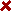 2 П/игры3Физ.минутки4Прогулка 5Инд.работа по ОВД6.Физкультурная деятельность 7.Музыкальная деятельность 8Гимнастика после сна9Хороводные игры10Игры малой подвижности11Закаливание12Физ.досуги13Массаж14Пальчиковые игры